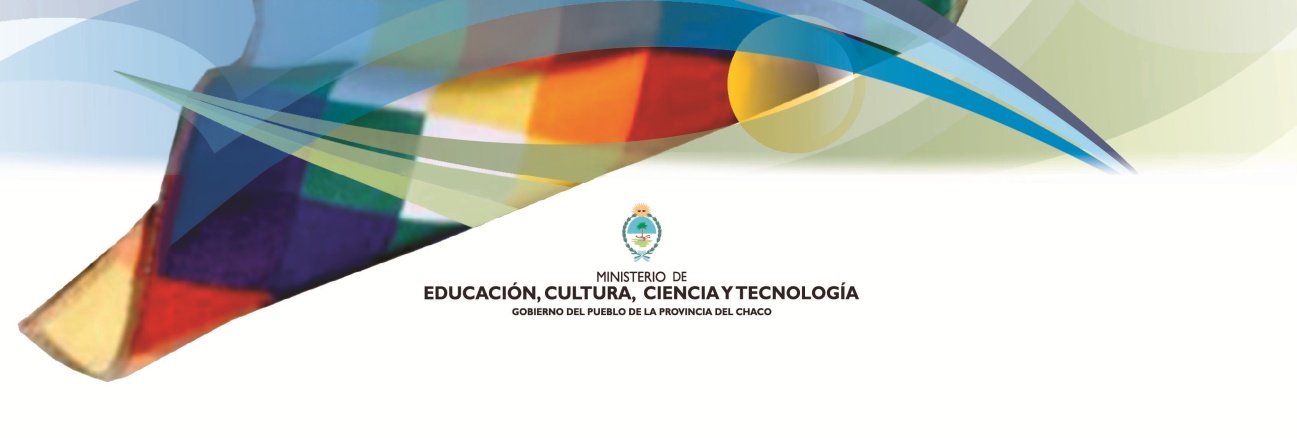 DISEÑO CURRICULAR  PARA CHACOPROFESORADO  DE  EDUCACIÓN SECUNDARIA   EN  HISTORIAVersión preliminarAño  2014AUTORIDADES PROVINCIALESGobierno del Pueblo de la Provincia del ChacoGOBERNADORDr. Juan Carlos Bacileff IvanoffMINISTRO DE EDUCACIÓN, CULTURA, CIENCIA Y TECNOLOGÍAProf. Sergio SotoSUBSECRETARIO DE EDUCACIÓNProf. Daniel FaríasDIRECTORA GENERAL DE NIVELES Y MODALIDADESProf. Artemia Irma Sardina de BoscoDIRECTORA DE EDUCACIÓN SUPERIORProf. Ester Ramona GaunaINDICEINTRODUCCION………………………………………………………………………………………....6EQUIPO TÉCNICO DISEÑO CURRICULAR Equipo Nacional Del INFD Coordinación  General de Desarrollo Curricular del  Instituto Nacional de Formación Docente (INFD)Equipo Técnico Diseño Curricular Jurisdiccional de la Dirección de Educación SuperiorDocentes de los Institutos de Educación Superior de la Provincia del ChacoINTRODUCCIÓN“Los esfuerzos realizados en políticas públicas dirigidas a la educación son coherentes con el papel central que ella cumple como eslabón del desarrollo. La educación y el empleo son reconocidos como ámbitos privilegiados de superación de los problemas sociales, operando como mecanismos de inclusión social, de reducción de desigualdades y de superación de la pobreza” Metas 2021El Gobierno Nacional puso en marcha un Proyecto de país más justo e inclusivo que en materia educativa ha permitido recuperar el rol del Estado, ejercer plenamente esta responsabilidad  indelegable, conducir un Sistema Educativo Nacional integrado y cohesionado que garantiza la igualdad, gratuidad y equidad en el ejercicio del derecho a la educación que asiste a todos los ciudadanos. En concordancia con ese rol,  el Gobierno del Pueblo de la Provincia del Chaco concibe a la educación como un hecho histórico social que posibilita el acceso a la información y al conocimiento,  promueve la inclusión y la justicia social como  clave  que potencia el ejercicio de los derechos esenciales de la ciudadanía para fortalecer el desarrollo económico-social sustentable de la Provincia.El Estado Provincial ejerce el gobierno de la educación y a través del  Ministerio de Educación, Cultura, Ciencia y Tecnología -M.E.C.C.y T.- “… garantizarán la libertad de enseñar y aprender; la responsabilidad indelegable del Estado; la gratuidad de la enseñanza de gestión estatal; la participación de la familia y de la sociedad; la promoción de los valores democráticos y humanísticos; la igualdad de oportunidades y posibilidades, sin discriminación alguna, que aseguren el acceso y permanencia del educando en el sistema; la promoción del desarrollo humano y del crecimiento científico y tecnológico de la Provincia, con vistas a la integración regional y nacional.” Este derecho establecido en la Constitución Provincial, se conjuga con la Ley de Educación Nacional Nº 26.206, la Ley de Educación de la Provincia del Chaco N°6691/10;  asienta bases en la función primaria encomendada en las Resoluciones Nº 241/05 y 251/05 del Consejo Federal de Cultura y Educación, y las a Resoluciones Nº 23/07, 24/07 y 30/07 del Consejo Federal de Educación (CFE), vinculadas con la construcción de políticas educativas federales en el seno del Instituto Nacional de Formación Docente, para la formación docente inicial y continua; asegura, además, movilidad de los estudiantes a cualquier lugar del territorio argentino y el reconocimiento nacional de los títulos.  Este documento para la Formación Docente del “Profesorado de Educación Secundaria en Historia”, es síntesis de un proceso de construcción democrática, que   legitima voces de los actores de los Institutos de Educación Superior -I.E.S.- y expresa acuerdos comunes para una nueva escuela secundaria que despierte  sueños en los estudiantes, cultive la solidaridad, la esperanza, el deseo de aprender y enseñar para transformar su comunidad.Marco Político-Normativo Nacional para la  Formación DocenteLa Constitución  Nacional -artículo  14-  y los Tratados Internacionales incorporados a la misma establecen el ejercicio del derecho a la educación; la Ley 26.206 de Educación Nacional  determina que la educación es una prioridad nacional y se constituye en política de estado para construir una sociedad justa, reafirmar la soberanía e identidad nacional, profundizar el ejercicio de la ciudadanía democrática, respetar los derechos humanos y libertades fundamentales para fortalecer el desarrollo económico-social de la Nación;  además la Ley 26.061 de Protección Integral de los Derechos de Niñas, Niños y Adolescentes, la Ley Nacional de Discapacidad 24901, y el Decreto 1602/09 de Asignación Universal por Hijo para Protección Social constituyen parte del cuerpo reglamentario para garantizar que la política educativa del Estado Nacional se cumpla.Garantizar el derecho a educarse  interpela al docente en clave de acción política, centra su preocupación en el cumplimiento de un derecho, no como una simple promesa sino como aval para formar parte, construir y vivir en un contexto de ciudadanía. No representa solamente un imperativo a cargo de las áreas específicas de gobierno, sino un desafío ético-político asumido por el conjunto de la sociedad y  del docente como “agente del Estado” expresado en el plexo normativo que sustenta la política pública. La Ley de Educación Nacional asigna al Ministerio de Educación Nacional y a las autoridades jurisdiccionales competentes, la responsabilidad de asegurar los principios de igualdad e inclusión educativa, mediante acciones que permitan alcanzar resultados equivalentes en el aprendizaje de todos los ciudadanos independientemente de su situación social. Esta,  “…redefine  marcos regulatorios para la educación  argentina y reformula el papel de la intervención del Estado Nacional en el sistema educativo…”,  norma que se inscribe en  la construcción de los Diseños Curriculares Jurisdiccionales, acordes con  los lineamientos de la Política Nacional de Formación Docente.La demanda de mejorar la calidad de la formación docente, como  apuesta estratégica por la potencialidad del impacto en el sistema educativo en su totalidad, da origen a la creación del Instituto Nacional de Formación Docente -INFoD- como organismo que acuerda y genera políticas activas que contribuyen en cada realidad jurisdiccional, a la paulatina concreción de condiciones de base que acompañan los procesos políticos, materiales y simbólicos.Desde esta perspectiva los proyectos formativos  dan visibilidad a la formación superior como un sistema con rasgos comunes y singularidades, articulados en la compleja trama de realidades de los subsistemas de cada provincia, para facilitar la movilidad de las trayectorias  estudiantiles entre Institutos de Educación Superior -IES- y garantizar la Validez  Nacional de los Títulos.En este sentido, el Currículo legitima un proyecto cultural, político y social, construido por los actores desde el territorio en un momento histórico, inscriptos e integrado a un contexto federal, constituido por todas las Provincias que conforman el Consejo Federal de Educación -CFE- espacio en donde  se acuerdan y aprueban las Políticas Educativas Federales y del Instituto Nacional de Formación Docente -INFoD-.Lineamientos de la Política Educativa Provincial  para   la Formación DocenteEl Gobierno del Pueblo de la Provincia del Chaco, a través de su Política Educativa genera condiciones para que “…todos y todas tengan la misma oportunidad de educarse y transformar la inclusión social en excelencia educativa…”.A partir de ese principio y en concordancia con el Proyecto Nacional,  la Ley de Educación Provincial N°6691/10 regula el ejercicio del derecho de enseñar y aprender en contextos multicultural y plurilingüe. Expresa  la voluntad del Estado Provincial  que por primera vez, asume el desafío de la construcción democrática de los diseños curriculares jurisdiccionales de los diferentes profesorados, proceso que se inicia en el 2010 con diferentes niveles de participación en espacios institucionales garantizados por el Ministerio de Educación, Cultura, Ciencia y Tecnología. Proceso que pone en valor el saber experto de docentes visibilizando las  voces de todos los actores institucionales de Educación Superior; decisión política que jerarquiza y revaloriza la formación docente como factor clave del mejoramiento de la calidad de la educación.Desde esa perspectiva concibe al currículo como espacio colectivo de conjunción de lo común, de las aspiraciones, necesidades y experiencias de distintos sectores de la comunidad a partir de una propuesta de política educativa, construida sobre el respeto a la diversidad de miradas sobre la educación. Pretende superar la atomización del sistema formador a través de la planificación de las acciones, la producción y circulación de saberes sobre la enseñanza, sobre el trabajo docente y sobre la formación, la diversificación de las funciones de los Institutos de Educación Superior, entre otras; junto a la revisión y reorganización de las normativas que permitan avanzar en el fortalecimiento y cohesión de la Identidad de la Educación Superior.La política educativa provincial aspira una Formación Docente Inicial que prepare profesionales capaces de enseñar, generar y transmitir conocimientos y valores democráticos solidarios con el compromiso colectivo de una sociedad pluricultural y plurilingüe  justa, integrada al contexto de la Patria Grande. Promueve la construcción de una identidad docente basada en la autonomía profesional, la formación permanente, el espíritu crítico y autocrítico, el trabajo colaborativo  y en equipo, el deber democrático comprometido con la igualdad, el vínculo con la cultura y la sociedad, y la confianza en la educabilidad del estudiante.La construcción de nuevas identidades como estrategia para la formación docenteEl cambio de paradigma en  Educación Superior  interpela a los diferentes actores de los IES,  invita a la reflexión, en clave pedagógica, pone en valor el aprendizaje colaborativo en red como estrategia que permite superar las restricciones de las condiciones materiales. Desde esa perspectiva resignificamos la práctica docente como la “…mediación cultural reflexiva y crítica, caracterizada por la capacidad para contextualizar las intervenciones de enseñanza en pos de encontrar diferentes y mejores formas de posibilitar los aprendizajes de los alumnos y apoyar procesos democráticos en el interior de las instituciones educativas y de las aulas, a partir de ideales de justicia y de logro de mejores y más dignas condiciones de vida para todos los alumnos” (Resolución CFE Nº 24/07).  La obligatoriedad de la Educación Secundaria desafiando el carácter selectivo convoca a repensar la formación de docentes;  reposicionamiento que reclama a la educación superior y  obliga a comprometerse con la formación docente inicial para  dar respuesta a una sociedad en transformación constante que requiere de un profesional docente con la capacidad de innovar, negociar, trabajar en equipo con sus pares sobre sus prácticas para la producción de conocimiento sobre la enseñanza y el aprendizaje; práctica reflexiva sobre la experiencia que favorece la construcción de nuevos saberes, y constituye una instancia fundamental en la configuración de la identidad profesional docente, sienta las bases para que el profesor de la escuelas secundarias pueda ejercer el liderazgo pedagógico que actualmente demanda la complejidad de la tarea educativa; lo que exige una necesaria formación docente inicial de excelencia para lograr estas  metas.La reflexión permanente sobre metodologías colaborativas que apoyen la organización de equipos docentes como soporte de prácticas pedagógicas inclusivas, innovadoras en el abordaje de las problemáticas escolares en y de la escuela secundaria contribuyen a superar la fragmentación educativa y mejora las condiciones educativas para los estudiantes, los profesores y las instituciones en su conjunto. El acompañamiento docente a las trayectorias estudiantiles  a través de un proyecto colectivo, orgánico integrado, donde la coordinación y la articulación sean  principios estratégicos para alcanzar una formación de calidad, con visión de conjunto capaz de supera la individualidad y atomización  de espacios curriculares que canalice  metodologías  cooperativas, impulse el trabajo autónomo, analice y promueva nuevos modos de evaluación para todos los actores involucrados en el proceso formativo,  aporta a una mejor educación y es un axioma en la formación docente para una nueva educación secundaria.      Estos aprendizajes y esta cultura profesional, el profesor en Historia debe adquirirla durante su formación inicial; la responsabilidad por el logro de los aprendizajes de los estudiantes implica asumir el liderazgo pedagógico entendido como la capacidad para involucrarse y comprometerse activamente  con el proceso de aprendizaje de sus estudiantes y, de manera más general, en las actividades académicas que mejoran la calidad, la pertinencia y la relevancia de sus experiencias formativas.Es necesario que los formadores sean conscientes de su papel y trabajen para fomentar en los futuros docentes su autonomía, basada en las habilidades reflexivas, el cuestionamiento, la problematización, la confianza en la capacidad de aprendizaje de los alumnos y en la importancia estratégica que tiene el desarrollo profesional sostenido y responsable.En este sentido es fundamental institucionalizar,  experiencias formativas en contextos multicultural y plurilingüe, en diversos  escenarios para interactuar con realidades heterogéneas e intercambiar aprendizajes con diferentes sujetos y ambientesAceptar este principio, supone enfocar necesariamente procesos de enseñanza desde una perspectiva  en la que el estudiante:  Asuma responsabilidad y autonomía en la organización y planificación de su trayectoria estudiantil para su desarrollo académico.  Fortalezca el rol cívico y social a través de  actividades de voluntariado  con las escuelas asociadas en la ejecución de líneas  de trabajo que el MECCyT y/o las instituciones generen.Intervenga en actividades y proyectos formativos innovadores (solidario, como extensión y práctica de contenidos curriculares)  orientado y  acompañado por el docente a lo largo del recorrido académico de acuerdo con los objetivos  propuestos.Participe en grupos  de trabajo cooperativo e interactivo y centre su atención en la herramienta digital, en la información y en la co-construcción  del conocimiento facilitado por el docente.En términos  cualitativos estos espacios formativos redefinen conceptos y sentidos del aula que deben responder a un conjunto de variadas características y factores: urbanas, periurbanas o rurales, de localización céntrica o periférica, de contextos socio-culturales con diferentes grado de vulnerabilidad y recursos. Interpretar a la enseñanza desde una perspectiva crítica, supone repensar  el sistema micro y macropolítico como parte de una organización educativa que en tanto ámbito de vínculos de acción aloja a todos los actores, procura quebrar lógicas de sentido común y contribuir a la reflexión sobre la necesidad de cambiar las representaciones y mandatos  para procurar un lugar para los estudiantes en una etapa decisiva de su desarrollo personal Resolución 24/07 CFE.Implica la superación de vínculos unidireccionales hacia políticas de articulación entre institutos formadores, universidades, otras instituciones y el entorno, flexibiliza el desarrollo curricular, permite la conformación de  redes a partir de las cuales sean posibles experiencias de innovación y de experimentación, como lo posibilita la Resolución Nº7121/11MECCyT “Espacios Alternativos de Formación”  en el marco de las Resoluciones  24/07  y 188/12 CFE.ORGANIZACIÓN DEL DISEÑO CURRICULARLos tres campos de conocimientos del Diseño Curricular Jurisdiccional para la formación docente inicial de la carrera del Profesorado de Educación Secundaria en Historia se compone de: el Campo de la Formación General, el Campo de la Formación Específica y el Campo en la Práctica Profesional, presentes en cada uno de los años, conforman el plan de estudios de la carrera “La presencia de los campos de conocimientos en los diseños curriculares no implica una secuencia vertical de lógica deductiva, sino una integración progresiva y articulada a lo largo de los mismos. En este sentido, se recomienda que la Formación en la Práctica Profesional acompañe y articule las contribuciones de los otros dos campos desde el comienzo de la formación, aumentando progresivamente su presencia, hasta culminar en las Residencias Pedagógicas”Campo de la Formación GeneralLas Unidades Curriculares que conforman este campo de conocimiento están orientadas a desarrollar una sólida formación humanística y al dominio de los marcos conceptuales, interpretativos y valorativos para el análisis y comprensión de la cultura, el tiempo y el contexto histórico, la educación, la enseñanza, el aprendizaje, y a la formación del juicio profesional para la actuación en contextos socio-culturales diversos.Se adopta para este campo la organización de las unidades curriculares con base en enfoques disciplinarios, dado que otorgan marcos interpretativos fuertes y de pensamiento sistémico: “el enfoque disciplinar que se propone, intenta recuperar la lógica de pensamiento y de estructuración de contenidos propios de los campos disciplinares a la vez que pretende, desde dicho modo de estructuración de los contenidos, fortalecer las vinculaciones entre las disciplinas, la vida cotidiana, las prácticas sociales y desde esos contextos las prácticas docentes para favorecer mejores y más comprensivas formas de apropiación de los saberes”  Esta lógica posibilita la inclusión progresiva de otras formas del conocimiento organizados en áreas o regiones amplias que trasciendan las especificidades disciplinares, tales como problemas y tópicos con diversos principios de articulación, conformando nuevas regiones del conocimiento de modo de abordarlas interdisciplinariamente.Campo de la Formación EspecíficaEste campo formativo está orientado a conocer y comprender las particularidades de la enseñanza de la Historia en el Nivel Secundario, así como sus finalidades y propósitos en el marco de la estructura del Sistema Educativo y de la sociedad en general. Las unidades curriculares que lo componen se conciben y organizan como un trayecto continuado a lo largo de toda la formación, y se articula con el campo de la Formación General y de la Práctica Docente.Las Unidades Curriculares que lo integran están dirigidas al estudio de la disciplina para la enseñanza en la especialidad, la didáctica, así como de las características y necesidades a nivel individual y colectivo de los futuros docentes en Historia para el nivel secundario del sistema educativo.Se promueve un abordaje amplio de los saberes que favorece el acceso a diferentes enfoques teóricos y metodológicos, a las tendencias de su enseñanza a través del tiempo, al conocimiento de los debates actuales en el campo de la educación en Historia. Las unidades curriculares se referencia en el Diseño Curricular Jurisdiccional para la Educación Secundaria y los Núcleos de Aprendizaje Prioritarios de Nación, siendo estos los puntos de partida que sitúan el ejercicio de las prácticas de enseñanza en el nivel secundario. Se fortalecen las relaciones entre el sistema de formación superior con los otros niveles del sistema educativo, a partir de la consideración de los DCJ de la Educación Secundaria y los NAP.Campo de la Formación en la Práctica ProfesionalLa trayectoria en el Campo de las Prácticas constituye el eje vertebrador  que vincula los aportes de conocimientos de los otros dos campos con el análisis, la reflexión y la experimentación práctica en distintos contextos, principalmente en instituciones educativas aunque no excluyente.Promueve una aproximación al campo de intervención profesional docente en la Educación Secundaria y al conjunto de las tareas que en la escuela él  desarrolla. Por  su carácter gradual y progresivo en secuencias articuladas a lo largo del plan de estudios, posibilita una organización temporal con recorridos teórico–prácticos en niveles de complejidad creciente. De ahí que sea necesario generar las condiciones para que el futuro docente desarrolle un pensamiento sistémico complejo y una actitud de compromiso con su formación.  Desde el inicio se propiciará la enseñanza y el aprendizaje como una construcción compartida con un otro, a lo largo del trayecto formativo en sucesivos acercamientos a la institución asociada,  organismos sociales o a los espacios alternativos  de formación, desde el inicio  de su carrera.El Campo de la Práctica Docente en la escuela secundaria conlleva una la relación con otras instituciones que pone en juego múltiples vínculos entre sujetos sociales con historias y trayectorias diferentes. Aquí se incluye el concepto de Escuelas Asociadas a las instituciones del nivel secundario que participan como coformadoras en diferentes instancias de trabajos de campo, con inclusión de experiencias de prácticas a diferentes escalas y niveles que culminan en las Residencias.LOS FORMATOS CURRICULARESLa presencia de formatos curriculares diferentes y flexibles (asignaturas, seminarios, talleres, trabajos de campo, prácticas docentes, ateneos) que expresan tanto enfoques disciplinares como estructuraciones en torno a problemas o temas, permite modos de organización, de cursado, de evaluación y de acreditación particulares y variados.La coexistencia de esta disparidad de formatos habilita, además, el acceso a modos heterogéneos de interacción y relación con el saber, aportando una variedad de herramientas y habilidades específicas que en su conjunto enriquecen el potencial formativo de esta propuesta curricular.El DCJ del Profesorado de Educación Secundaria en Historia se organiza atendiendo a los siguientes formatos:AsignaturaSe define por la organización y la enseñanza de marcos disciplinares o multidisciplinares y sus derivaciones metodológicas para la intervención educativa de valor troncal para la formación. Brinda conocimientos, modos de pensamiento y modelos explicativos de carácter provisional, evitando todo dogmatismo, como se corresponde con el carácter del conocimiento científico y su evolución a través del tiempo. Se sugiere para su desarrollo la organización de propuestas metodológicas que promuevan el análisis de problemas, la investigación documental, la interpretación de datos estadísticos, la preparación de informes, el desarrollo de la comunicación oral y escrita, entre otros.En cuanto al tiempo y ritmo de las asignaturas, sus características definen que pueden adoptar la periodización anual o cuatrimestral, incluyendo su secuencia en cuatrimestres sucesivos. En relación a la evaluación se propone la acreditación a través de exámenes parciales y finales ante una mesa examinadora, pertinente con el régimen académico adoptado por el estudiante.Prácticas de la enseñanzaSon ámbitos de participación progresiva de prácticas docente en las escuelas secundarias, el aula y otros espacios, desde ayudantías iniciales, pasando por prácticas de enseñanza de contenidos curriculares delimitados por las competencias requeridas al docente de educación secundaria, hasta la residencia docente con proyectos de enseñanza extendidos en el tiempo, en secuencia articulada. Se encadenan como una continuidad de los trabajos de campo, por lo cual es relevante el aprovechamiento de sus experiencias y conclusiones en el ejercicio de las prácticas docentes.Representan la posibilidad concreta de asumir el rol profesional, de experimentar con proyectos de enseñanza y de integrarse a un grupo de trabajo en red institucional. Estos espacios se apoyan en ciertos dispositivos –Tutoría, Ateneo, seminarios, taller- que favorecen la tarea conjunta entre los docentes de Práctica  del IES y los docentes orientadores de las escuelas secundarias asociadas para el acompañamiento y de conformación de los estudiantes.Trabajos de CampoFavorece la aproximación empírica al objeto de estudio y se centra en la recolección y el análisis de información sustantiva (con variadas estrategias metodológicas), que contribuyan a ampliar y profundizar el conocimiento teórico sobre un recorte del campo educativo que se desea conocer, confrontando así teoría y práctica, para la producción de conocimientos en contextos específicos. SeminariosSurge de un recorte parcial de un campo de saberes constituyéndose en temas/problemas relevantes para la formación del futuro docente. Este recorte puede asumir carácter disciplinar o multidisciplinar. Permite el cuestionamiento del "pensamiento práctico" y ejercita el trabajo reflexivo, a partir del estudio intensivo de fuentes actualizadas y autorizadas de formación.  El desarrollo de capacidades académicas: la indagación, el análisis, la hipotetización, la elaboración razonada y argumentada de posturas teóricas y epistemológicas –en definitiva, la producción académica-, y también la exposición y la defensa de esa producción. Fundamentalmente,   permiten abordar críticamente las concepciones, creencias y/o supuestos previos que los estudiantes tienen incorporados como resultado de su propia experiencia, y cuestionar el denominado “pensamiento práctico” propio de las instituciones y de docentes con muchos años de desempeño. Por lo tanto, el seminario se caracteriza por el aprendizaje activo para lo cual puede incluir, además del estudio intensivo, variadas técnicas (incidente crítico, estudio de casos, etc.). Su evaluación requiere de la producción escrita de una monografía y su defensa.Talleres Se constituye en un espacio de construcción de experiencias y conocimientos en torno a un tema o problema relevante para la formación y orientado a la producción de saberes. Es un ámbito valioso para la confrontación y articulación de las teorías con desempeños prácticos reflexivos y creativos, en el que se ponen en juego los marcos conceptuales disponibles como la  búsqueda de aquellos otros nuevos que resulten necesarios para orientar, resolver o interpretar los desafíos de la producción.AteneosSon espacios de reflexión que permiten profundizar en el conocimiento y análisis de casos relacionados con temáticas, situaciones y problemas propios de uno o varios espacios curriculares. Requieren un abordaje metodológico que favorezca la ampliación e intercambio de perspectivas (de los estudiantes, de los docentes, de expertos) sobre el caso/ problema en cuestión. La clave del ateneo es la discusión crítica colectiva.TutoríaSe trata de un espacio de conocimiento que se construye en la interacción, la reflexión y el acompañamiento durante el recorrido de la trayectoria estudiantil.  Crea un espacio comunicacional y de intercambio donde la narración de experiencias propicia la reflexión, la escucha del otro, la reconstrucción de lo actuado y el diseño de alternativas de acción. Involucran -docente y estudiantes- en procesos interactivos múltiples que favorecen la evaluación constante, permiten redefinir metas e intencionalidades y revisar las estrategias didácticas.DATOS GENERALES Denominación de la carreraProfesorado de Educación Secundaria en Historia.Titulo que otorga la CarreraProfesor/a de Educación Secundaria en Historia. ALCANCES DEL TÍTULOLos egresados están habilitados para el ejercicio de la docencia para la educación secundaria. Reconocimiento académico del título de pregrado para continuar estudios de pos titulaciones.Perfil ProfesionalFormar profesionales docentes,  comprometidos con la realidad  provincial y nacional en el contexto Latinoamericano, capaces de enseñar, generar y transmitir conocimientos y valores para la formación  integral del ciudadano para la construcción de una sociedad más justa, requiere la generación de una identidad  basada en la autonomía profesional, el vínculo con la cultura y la sociedad contemporánea, el trabajo en equipo, el compromiso con la igualdad y la confianza en las posibilidades de aprendizaje del estudiante. Un educador en el área de la historia debe reunir conocimientos, capacidades, actitudes y competencias para el desempeño de su rol profesional, que se traducen en:-Conocimiento riguroso de los saberes de la disciplina y su didáctica, que deberá enseñar y haber comprendido que estos conocimientos constituyen en esencia, una actividad humana, un lenguaje simbólico y un sistema conceptual lógicamente organizado y socialmente compartido.-Pertinencia en la búsqueda y selección de las situaciones problemáticas que den sentido a los conocimientos y permitan a los estudiantes realizar actividades de investigación personal.- Participación  en la elaboración e implementación de: Proyecto educativo comunitario –PEC-, de investigación y/o trabajos experimentales de acuerdo con el contexto social particular de la institución escolar.-Utilización de los recursos tecnológicos apropiados que estimulen la creatividad y la expresión del pensamiento crítico e independiente.-Evaluación en equipo de procesos y resultados de  intervención pedagógica para fortalecer la calidad de los aprendizajes.- Promoción de una concepción de ciencia como construcción social y humana colaborando en la construcción de posiciones críticas, emancipadoras e inclusoras frente a las tendencias dominantes y a los valores hegemónicos acerca de los saberes del campo de las Ciencias Humanas y Sociales.ESTRUCTURA CURRICULAR: Profesorado de Educación Secundaria en HistoriaPLAN DE ESTUDIO DE  DEL PROFESORADO DE EDUCACIÓN SECUNDARIA EN HISTORIAPRIMER AÑOCampo de PEDAGOGÍAFORMATO: AsignaturaRÉGIMEN DEL CURSADO: Anual UBICACIÓN EN EL DISEÑO CURRICULAR: 1° Año ASIGNACIÓN HORARIA SEMANAL Y TOTAL  PARA EL ESTUDIANTE: 4 horas cátedras semanales. (128 hs cátedras-85 hs reloj)FINALIDADES FORMATIVASEsta unidad curricular aborda los marcos teóricos que permiten comprender la educación como una práctica contextualizada, recuperando su sentido ético y político y, por ende, su potencial transformador. La pedagogía se ocupa del estudio intencionado, sistemático y científico de la educación, disciplina que tiene por objeto el planteo, estudio y solución del problema educativo. Por pedagogía también se entiende, el conjunto de normas, principios y leyes que regulen el hecho educativo sistemático. Por lo tanto se trata de una actividad teórica, manteniendo una relación de dependencia con la educación, que es una actividad práctica. Sin la existencia de la educación, no habría pedagogía posible, de igual manera sin la pedagogía, la educación no podría tener significado científico. La aproximación a los problemas relevantes de esta disciplina convoca a interpelar las coordenadas de la educación desde la construcción histórica, dado que el pensamiento pedagógico-en un horizonte temporal- refiere a los procesos de institucionalización de la educación y que en la práctica educativa subyacen discursos pedagógicos que fueron construidos y requieren ser develados. Es a partir de la dialéctica entre teoría y praxis en el ámbito pedagógico, que se puede leer e interpretar la complejidad de las ideas y de los hechos educativos. Recuperar producciones y críticas que surgen en el siglo XX facilitará la construcción de marcos referenciales para la acción docente, a partir del análisis de las corrientes de reflexión pedagógica, de sus tradiciones, de sus problemas históricos, promoviendo la comprensión de las problemáticas contemporáneas. EJES DE CONTENIDOS. Eje I: Aproximaciones y debates acerca del fenómeno educativo y  La educación como práctica social compleja y derecho fundamental. Los lugares y tiempos de la educación. Paradigmas y enfoques. El sistema epistemológico de la pedagogía.  entre sujeto, sociedad y cultura. Pedagogía y ciencias. Educación y escolarización. Eje II: El surgimiento de  y el desarrollo del campo pedagógico. Origen y desarrollo de la escuela como institución universal. Premisas de la escolarización que construyó la modernidad. La escuela como construcción moderna y como espacio de civilización. Diversas concepciones acerca de la relación escuela sociedad. Rituales escolares. Diferentes modelos de institucionalización de la educación a través de la historia. El programa educativo de la modernidad: improntas y huellas.  Teorías no críticas. Educación. Reproducción y cambio social. Pedagogías críticas. Producción del conocimiento y saber escolar. Sujetos pedagógicos: autonomía y relación asimétrica. El pensamiento posmoderno y la crisis de la educación. Perspectivas contemporáneas. Pedagogía social. Pedagogías de la imagen. Pedagogía de la diferencia y de género. Los sujetos de aprendizaje en diferentes contextos.Eje III: Problemáticas específicas de la educación actual en América Latina y en  Debates pedagógicos sobre la función educativa en la sociedad actual. Escuela y conocimiento. La tarea educativa en contextos: maestros, escuela y pobreza. Cultura, escuela y medios de comunicación. Tensiones en ámbitos educativos: la tradición y la innovación. Homogeneidad y heterogeneidad. Los procesos de inclusión-exclusión de la escuela. La crisis de la institución escolar frente a la pluralidad de infancias y juventudes. El papel de la escuela en la construcción de una ciudadanía activa. Educación, ciudadanía y género. Alternativas pedagógicas y hegemonía. BIBLIOGRAFÍA Antelo, E. (2003). Instrucciones para ser profesor. Pedagogía para aspirantes. Buenos Aires: Santillana. Bazán, D. (2008). El Oficio del Pedagogo. Rosario: HomoSapiens. Bazán, D. y González, L. (1998):  como Proceso de Cambio y Creatividad Social en  .Más Luz. Revista Iberoamericana de Psicología y Pedagogía, Vol. 4, N°1. Contreras Domingo, J. (1996): Teoría y Práctica Docente. Cuadernos de Pedagogía, Nº 253. ALFABETIZACIÓN ACADÉMICAFORMATO: TallerRÉGIMEN DEL CURSADO: Anual UBICACIÓN EN EL DISEÑO CURRICULAR: 1° Año CARGA HORARIA SEMANAL Y TOTAL  POR EL/: 3 horas cátedras semanales. (96 hs cátedras-64 hs reloj)FINALIDADES FORMATIVAS Esta unidad curricular responde a la necesidad de fortalecer y profundizar el desarrollo de las competencias lingüísticas y comunicativas de los futuros docentes desde sus dos dimensiones: la pragmático- discursiva y la normativa.Se constituye así en un espacio para la reflexión sobre las prácticas de lectura y escritura que demandan las disciplinas de los docentes de cualquier área en el que se focaliza la mirada en la complejidad que encierran los textos que proponen a sus estudiantes. Se hace un recorrido por algunas estrategias de lectura —tales como la inferencia y la anticipación— y de escritura —especialmente la reformulación—. Asimismo, se aborda el análisis y la producción de consignas como textos clave en el proceso de aprendizaje y la evaluación de sitios y recursos educativos. Esta acción curricular pretende fortalecer las competencias para contribuir al aprendizaje significativo de los saberes disciplinares desde una continuidad e integración de capacidades. Las experiencias de aprendizaje se focalizan en estrategias de lectura y de escritura de textos que requieran la utilización de técnicas de estudio y puntualizan asimismo los saberes necesarios, para otros espacios, como los saberes gramaticales. La reflexión metalingüística sobre las prácticas de lectura, escritura y oralidad, pondrá en la escena discursiva, la contextualización de la gramática y normativa, indispensables para un mejor desempeño comunicativo del futuro docente. En todos los casos, la mirada está atravesada por el impacto que las TIC han tenido en los diferentes usos del lenguaje propios del ámbito académico.Las prácticas de oralidad, si bien no constituyen una prioridad en las finalidades formativas del espacio son también atendidas en el marco de las interacciones de la clase y de las tareas comunicativas. Planteada desde el formato de taller esta unidad curricular se orienta a la promoción y el desarrollo de capacidades y saberes prácticos y reflexivos que desde la práctica, se compromete también con los marcos conceptuales necesarios para la interpretación, la orientación, y la resolución de los desafíos de la producción discursiva. EJES DE CONTENIDOS. Eje I: Prácticas de lectura. Lectura de diferentes géneros discursivos en función diferentes esferas discursivas (géneros conversacionales, periodísticos, publicitarios, académicos, didácticos, literarios, instruccionales, etc.) con diferentes tramas, tipologías o secuencias textuales (expositivas, explicativas, narrativas, descriptivas, argumentativas, conversacionales) y en función de diferentes propósitos comunicativos. Estrategias discursivas de lectura propias de los diferentes tipos de textos (textos de opinión, textos literarios, textos mediáticos, textos académicos, textos dialógicos, etc.).Aspectos de gramática y normativa referidos a las prácticas de lectura. Eje II: Prácticas de escritura. El proceso de escritura: planificación, elaboración y revisión recursiva de los textos.La escritura de diferentes géneros discursivos con diferentes secuencias textuales en función de diferentes propósitos comunicativos. Conocimiento de la función, estructura, registro y formato de los géneros discursivos, modalidades textuales y procedimientos discursivos. Aspectos de gramática y normativa referidos a las prácticas de escritura. Eje III: Prácticas orales. Reflexiones sobre las prácticas de oralidad en el marco de las interacciones en la clase y en función de las tareas y problemáticas comunicativas de la unidad que necesiten de la expresión oral. Eje IV: Reflexión sobre las prácticas del lenguaje. (Incluye aspectos de gramática implícita y de normativa entre otros). Reflexión metalingüística sobre el texto escrito y reflexión meta cognitiva sobre el proceso de escritura. Reflexión meta comunicativa sobre las prácticas de lectura. Eje V: Usos de la lengua entre lo analógico y lo digital Reflexión y uso de la lengua en contextos analógicos y digitales.BIBLIOGRAFÍA Chartier, Roger (2008), “Aprender a leer, leer para aprender”, en: Millán, José Antonio (coord.), La lectura en España. Informe 2008: Leer para aprender, Madrid, Fundación. Germán Sánchez Ruipérez y Federación de Gremios Editores de España, pp. 23-42. Disponible en: http://www.lalectura.es/2008/chartier.pdf (última consulta: 22/7/2012).  Cassany, Daniel y Gilmar AYALA (2008), “Nativos e inmigrantes digitales en la escuela”, CCE Participación Educativa, 9, pp. 53-71. Disponible en: http://www.educacion.gob.es/revista-cee/pdf/n9-cassanydaniel.pdf (última consulta: 22/7/2012). Casablancas, Silvia (2012), “Repensando a los nativos e inmigrantes digitales”, Laberintos, 22, marzo, pp. 20-22. Disponible en: http://issuu.com/revistalaberintos/docs/laberintos-22 (última consulta: 22/7/2012).DIDÁCTICA GENERAL FORMATO: AsignaturaRÉGIMEN DEL CURSADO: Anual UBICACIÓN EN EL DISEÑO CURRICULAR: 1° Año CARGA HORARIA SEMANAL Y TOTAL  POR EL/: 5 horas cátedras semanales. (160 hs cátedras-107 hs reloj)FINALIDADES FORMATIVAS, en tanto disciplina teórica constituye un espacio de formación fundamental para el desempeño de la tarea docente, dado que aporta marcos conceptuales, criterios generales y principios de acción para la enseñanza.  es la disciplina que aborda teórica e instrumentalmente las prácticas de la enseñanza. Se constituye en un campo específico y se configura en la complejidad de las relaciones entre la teoría y la práctica. Esa práctica adquiere la forma de una intervención situada social e históricamente. En esta unidad curricular se construyen conocimientos acerca de los procesos de enseñanza y, por lo tanto, del sentido y significado de la intervención didáctica como práctica situada en particulares contextos sociales, históricos y culturales. Se propone categorías de análisis para el estudio de las prácticas de la enseñanza y se ocupa de formular criterios para la mejor resolución de los problemas que la enseñanza plantea a los docentes. Esto supone construir herramientas que permitan contar con un marco general para la interpretación y la dirección de las actividades escolares. EJES DE CONTENIDOS. Eje I:  como disciplina. Corrientes didácticas contemporáneas. Los debates acerca del objeto de estudio y el trabajo interdisciplinar. La enseñanza: conceptualizaciones, supuestos, enfoques históricos, problemas y tendencias actuales. Enseñanza y Didáctica. La enseñanza como sistema. Didáctica y escolarización. La enseñanza como actividad. Enseñar y aprender. Modelos y enfoques de enseñanza. Eje II: El Currículum: Historicidad de sus concepciones. El currículum como prescripción y como realización educativa de la escuela. Currículo oculto y nulo. Los determinantes del currículum. Niveles de especificación curricular. Documentos curriculares. Análisis del diseño curricular de Eje III: El saber cómo mediación en las relaciones docente – estudiantes. El conocimiento y los contenidos escolares. Configuración del Conocimiento escolar. Transposición didáctica. Las intenciones educativas. Referentes para la determinación de las intenciones educativas y su formulación para la práctica. El problema de la representación del conocimiento. Componentes y fuentes del contenido escolar. Criterios de selección, jerarquización y organización de los contenidos.Eje IV: El diseño de la enseñanza: modelos y alternativas. Criterios de selección, jerarquización y organización de los contenidos y estrategias de enseñanza. La gestión de la clase. Los componentes del diseño de enseñanza. Decisiones implicadas en el proceso de programación. Estilos de la programación didáctica: la planificación de la enseñanza, sentidos y significados. Programas, proyectos, unidades didácticas, planes de clases. Los componentes del diseño de enseñanza: objetivos, contenidos, estrategias, actividades, evaluación. Eje V: La evaluación de la enseñanza y del aprendizaje. Los momentos del proceso de evaluación. Concepciones, criterios, enfoques, tipos e instrumentos de evaluación.BIBLIOGRAFÍA  Asprelli, M. C. (2010)  en  Rosario. Homo Sapiens Ediciones. Camilloni, A. (2007) Didáctica General y Didácticas Específicas. En Camilloni, A. y otros El Saber Didáctico. Buenos Aires. Paidos Davini, M. C. (2008). Métodos de enseñanza. Didáctica general para maestros y profesores. Santillana. Buenos Aires. Feldman, D. (1999) Ayudar a enseñar. Buenos Aires, AIQUE. PRIMER AÑOCampo de INTRODUCCIÓN A FORMATO: AsignaturaREGIMEN DE CURSADO: AnualUBICACIÓN EN EL DISEÑO CURRICULAR: 1° AñoASIGNACIÓN HORARIA SEMANAL Y TOTAL  PARA EL ESTUDIANTE: 4 horas cátedras semanales. (128 hs cátedras-85 hs reloj)FINALIDADES FORMATIVASEn esta unidad curricular se pretende brindar al estudiante de historia un panorama general y básico de lo que significa  como disciplina científica y como campo de conocimiento en disputa política de los intereses sociales en pugna en las comunidades del pasado y del presente. Para esto, el futuro docente en historia se iniciará en el conocimiento y comprensión de las problemáticas de , como así también, en la asimilación de su amplio campo conceptual, esto es, el vocabulario específico y el marco teórico- metodológico disciplinar. Asimismo, esta unidad curricular introductoria ofrecerá una visión panorámica del largo proceso de desarrollo de  como área de conocimiento, desde los orígenes, en  antigua, hasta las corrientes historiográficas actuales en el mundo y en , con sus marchas y contra marchas de acuerdo a los contextos sociales, políticos y culturales en los que ha debido transitar, pero haciendo hincapié en el avance teórico y metodológico de la disciplina. Finalmente, ha de abordarse aquí la cuestión de la función social de , sus posibilidades de enriquecimiento conceptual en el contexto de interdisciplinariedad y su situación pedagógica en el nivel medio de la enseñanza. También se pretende con la presente unidad curricular, que el futuro docente en historia aprenda desde aquí a utilizar correctamente las herramientas conceptuales, teóricas y metodológicas brindadas por la disciplina, para el análisis crítico de los procesos de transformación social y estructural en el pasado y en el presente.     Cabe destacar que cada temática desarrollada en esta primera aproximación a la problemática de , han de ser tratadas con mayor profundidad en las asignaturas específicas del presente plan de estudio.    EJES DE CONTENIDOS. Eje I: El campo conceptual, teórico y metodológico de la historia	Que es  históricas. Objeto de estudio. Marcos teóricos y metodológicos. Las fuentes. Tiempo y espacio en la historia. Los protagonistas. Estructura y coyuntura. Formas de subsistencia. La cuestión social. Organización colectiva de la sociedad. El marco ideológico.Eje II: De la protohistoria a la historiografía de  	La historiografía del mundo antiguo: griegos y romanos. Historia y cristianismo. La visión de la historia durante el renacimiento. La historia en tiempos de   Eje III: Ciencia histórica e historiografía contemporánea	Historicismo. Positivismo. Marx y los marxismos. La historia económica y social. Historia de las mentalidades y microhistoria. Los desafíos de la historia en el s. XXI.  Eje IV: Historiografía y política en  contemporánea	La historiografía mitro-liberal. La corriente liberal de izquierda. Los revisionismos. La historia social. La corriente federal-provinciana y latinoamericana. La producción historiográfica en los últimos 30 años.   Eje V: Función social de la historia y relación con las Ciencias SocialesHistoria y memoria. Utilización social y política de la historia. Divulgación del conocimiento histórico. Historia y ciencias sociales. Eje VI:  en el nivel medio de la enseñanza  	Historia y estudiantes de nivel medio. Material bibliográfico y didáctico en los establecimientos escolares. Utilización institucional del conocimiento histórico en establecimientos escolares. Valoración de  en los diseños curriculares de nivel medio. BIBLIOGRAFÍABourdieu, Pierre, Intelectuales, política y poder, Buenos Aires, Ed. Eudeba, 2009Campione, Daniel, Argentina. La escritura de su historia, Buenos Aires, Centro Cultural de , 2002Carr, Edward H., ¿Qué es ?, Barcelona, Ed. Ariel S. A., 1984Febvre, Lucien, Combates por la historia, Barcelona, Ed. Ariel, 1992Fontana, Josep, Introducción al estudio de la historia. Barcelona. Ed. Crítica, 1999-----------------, La historia de los hombres, Barcelona. Ed. Crítica, 2001Galasso, Norberto, La larga lucha de los argentinos. Y cómo la cuentan las diversas corrientes historiográficas, Buenos Aires, Ed. Colihue, 2006Hobsbawm, Eric, Sobre la historia, Barcelona, Ed. Crítica, 1998Romero, Luis Alberto.  en la escuela.  de Nación en los textos escolares. Buenos Aires, Ed. Siglo XXI, 2004Vilar, Pierre, Iniciación al vocabulario del análisis histórico, Barcelona, Ed. Crítica, 1999 ---------------, Memoria, historia e historiadores, Granada, Ed. Universidad de Granada y Universidad de Valencia, 2004HISTORIA ANTIGUA FORMATO: AsignaturaREGIMEN DE CURSADO: Anual UBICACIÓN EN EL DISEÑO CURRICULAR: 1° AñoASIGNACIÓN HORARIA SEMANAL Y TOTAL  PARA EL ESTUDIANTE: 5 horas cátedras semanales. (160 hs cátedras-107 hs reloj)FINALIDADES FORMATIVASEn la presente unidad curricular se pretende interiorizar al estudiante en el conocimiento de los contenidos mínimos de la etapa histórica denominada Historia Antigua, que se extiende desde el surgimiento de los primeros núcleos poblacionales -allá por el s. V a. C.- que darán origen a las civilizaciones más antiguas hasta la caída del imperio romano de occidente en el último tercio del s. V de la era cristiana. Se estructuran estos contenidos mínimos en tres ejes básicos para el abordaje integral del período: un primer eje en el que se desarrollan los temas generales transversales a toda la etapa y a todas las civilizaciones a estudiar; un segundo eje que focaliza el análisis en las comunidades antiguas de Asia y África; y un tercer eje para abordar el proceso de desarrollo de las civilizaciones llamadas del occidente antiguo, con especial énfasis en el mundo greco-romano y su legado cultural.       EJES DE CONTENIDOS.  Eje I: Temas generales del mundo antiguoAlcances de  antigua. Marco geográfico y recursos naturales. Migraciones y clasificación de las comunidades. La cuestión social: privilegiados y no privilegiados. La esclavitud. La economía antigua. Estado e imperialismo antiguo. La tecnología. Importancia del Mar Mediterráneo como centro integrador. Diversidad y pluriculturalidad.  Eje II: El Oriente AntiguoPrimeros centros de población en Asia y África. Nacimiento y consolidación del Estado. Las civilizaciones asiáticas de , Palestina, Irán, India y China. El Egipto faraónico. Los imperios del oriente.  Eje III: El Occidente Antiguo Los GRIEGOS: orígenes y expansión colonial. Los tiempos homéricos. Atenas y Esparta.  Intelectualidad y política. Arte, ciencia y deporte. Las guerras. El Helenismo. Los ROMANOS: Orígenes de la civilización romana. Los Etruscos. La expansión romana. Monarquía, República e Imperio. Los cartagineses. Profesionalización de los ejércitos. Las guerras civiles e imperiales. Religiosidad romana. El cristianismo. Crisis del imperio romano. El legado cultural greco-romano.    BIBLIOGRAFÍA Alföldy, G., Historia social de Roma, Alianza Ed., Madrid, 1987. Austin, M., Vidal-Naquet, P., Economía y Sociedad en  Barcelona, Ed. Paidós, 1986Bengton, Hermann, Griegos y persas. El mundo mediterráneo en la edad antigua I, Colección Historia Universal Siglo XXI, T V, España, Ed. Siglo veintiuno, 1972    Cassín, Elena y otros, Los imperios del antiguo oriente, Colección Historia Universal Siglo XXI, T II, México, Ed. Siglo veintiuno, 2001  Finley, Moses I., Los griegos en , Ed. Labor, 1992Herodoto, Los nueve libros de la historia, Madrid, Ed. Edad, 1989Kemp, B., El Antiguo Egipto. Anatomía de una civilización. Barcelona, Ed. Crítica, 1996 Grimal, Pierre, El helenismo y el auge de Roma. El mundo mediterráneo en la edad antigua II, Colección Historia Universal Siglo XXI, T VI, México, Ed. Siglo veintiuno, 1992-----------------, La formación del imperio romano. El mundo mediterráneo en la edad antigua III, Colección Historia Universal Siglo XXI, T VII, México, Ed. Siglo veintiuno, 1991Kinder, Hermann y Hilgemann, Warner, Atlas histórico mundial. De los orígenes a la revolución francesa, T. I, Madrid, Ed. Istmo, 1994  Liverani, M., El antiguo Oriente. Historia, sociedad y economía. Barcelona, Ed. Crítica, 1995.Millar, Fergus, El imperio romano y sus pueblos limítrofes. El mundo mediterráneo en la edad antigua IV, Colección Historia Universal Siglo XXI, T VIII, México, Ed. Siglo veintiuno, 1984Mosé, Claude, El trabajo en Grecia y Roma, Madrid, Ed. Akal, 1980Tovar, A. y otros, Historia del antiguo oriente, Barcelona, Ed. Hora, 1984PREHISTORIA Y ARQUEOLOGIA DEL MUNDO Y AMÉRICAFORMATO: AsignaturaREGIMEN DE CURSADO: Anual UBICACIÓN EN EL DISEÑO CURRICULAR: 1° AñoASIGNACIÓN HORARIA SEMANAL Y TOTAL  PARA EL ESTUDIANTE: 4 horas cátedras semanales. (128 hs cátedras-85 hs reloj)FINALIDADES FORMATIVASEn esta unidad curricular se abordan los conocimientos de  y , se consideran sus aportes para la comprensión de los procesos históricos de hominización, nomadismo, sedentarización y los desarrollos culturales regionales. como campo del conocimiento social en proceso de consolidación y reconocimiento posibilita interrelacionar los aportes conceptuales de la historia y la antropología, permitiendo un análisis complejo y enriquecido de los procesos socio-históricos; este análisis se complementa con los aportes del conocimiento arqueológico para el conocimiento de la historia de las sociedades que no dejaron fuentes escritas.En este sentido se asume la complejidad y diversidad de las sociedades americanas, en su dimensión social, económica, política y cultural reconociendo las particularidades y semejanzas entre ellas existentes. En este sentido, cobran relevancia los estudios comparados y los análisis a escala regional y local, que posibilitan identificar las transversalidades históricas presentes en las diferentes sociedades estudiadas.EJES DE CONTENIDOS. EJE I: Prehistoria y arqueología en el viejo mundoArqueología y Etnohistoria: conceptos fundamentales. El paleolítico. La revolución neolítica. Arte y religiosidad durante los tiempos prehistóricos. La división del trabajo en las comunidades primitivas. EJE II:  indígena El poblamiento de América. Las primeras sociedades americanas: cazadores-recolectores y agricultores. Los pueblos originarios del Preclásico en Mesoamérica y en la cordillera de los Andes. Las sociedades estatales y señoríos americanos del período Clásico y Postclásico. Los imperios precolombinos.  BIBLIOGRAFÍAAguerre, A.M y L. J. Lanata, Explorando algunos temas de arqueología, Barcelona, Ed. Gedisa, 2004Gordon Childe, V., Los orígenes de la civilización, Ed. Fondo de Cultura Económica, Buenos Aires, 1990    Berberian, E. y Raffino, R, Manual de arqueología prehistórica, Córdoba, Ed. Comechingonía, 1994. Bethell, Leslie, ed., Historia de América Latina. América latina colonial:  precolombina y la conquista, T. I, Barcelona, Ed. Crítica, 1990Mandrini, Raúl,  De los primeros pobladores a 1910, Buenos Aires, Ed. Siglo XXI, 2012  Martínez Sarasola, Carlos, Nuestros paisanos los indios. Vida, historia y destino de las comunidades indígenas en , Buenos Aires, Ed. Del Nuevo Extremo, 2011. PRIMER AÑOCampo de  de PRÁCTICA DOCENTE I: FORMATO: Trabajo de Campo/TallerREGIMEN DEL CURSADO: AnualUBICACIÓN EN EL DISEÑO CURRICULAR: 1° AñoASIGNACIÓN HORARIA SEMANAL Y TOTAL  PARA EL ESTUDIANTE: 4 horas cátedras semanales. (128 hs cátedras-85 hs reloj)FINALIDADES FORMATIVAS  Este espacio curricular se constituye en el punto que permite a quien lo transita, por un lado dar sus primeros pasos en la tarea docente, y por otro,  comprender a la escuela asociada como un escenario complejo, atravesado por múltiples dimensiones de la vida social e incorporar aquellas experiencias en otros entornos no formales que enriquezcan el análisis de la complejidad.Esta unidad curricular está orientada a analizar, desde la práctica docente, las problemáticas de los sujetos y el contexto en los diferentes niveles y modalidades educativos,  construyendo un verdadero vínculo entre IES y las instituciones educativas de los diferentes niveles y modalidades, ambos ámbitos formadores. Se iniciará a los/as estudiantes en el conocimiento de herramientas y marcos conceptuales para el análisis de las prácticas docentes.  EJES DE CONTENIDOS. a) Actividades a desarrollar en el IESTaller (cuatrimestral): Métodos y Técnicas de Indagación, Recolección y Análisis de Información: Metodologías sistemáticas para recoger y organizar las informaciones empíricas primarias y secundarias en trabajos de campo, en las escuelas y la comunidad.Su propósito es que los estudiantes adquieran herramientas para la observación, analicen sus características  y reflexiones sobre la relevancia en la práctica docente.Las técnicas de recolección de datos, de procesamiento y análisis (entrevistas, análisis documental, técnicas de registro, elaboración de indicadores simples, elaboración de cuadros comparativos, búsqueda bibliográfica, etc.) serían otros conocimientos relevantes para el análisis de las prácticas docentes.Se deberá atender especialmente a las características de los sujetos y contextos, al vínculo docente/ alumno y las estrategias de enseñanza. Observación y registro de situaciones educativas focalizando en los sujetos de la educación, los vínculos educativos y las estrategias de enseñanza. Análisis de documentos  sobre  en  en las diferentes modalidades. Biografías escolares. Narración y análisis sobre las trayectorias educativas. Reflexión sobre rutinas, naturalizaciones y prácticas educativas cotidianas.Las instituciones educativas: Condiciones objetivas y subjetivas del trabajo docente. Su dimensión política y socio-comunitaria.Espacio sistemático para el abordaje de la institución escolar desde el estudio de su desarrollo en el tiempo y de las distintas conceptualizaciones que se han elaborado de ella. El análisis de las  distintas dimensiones de la vida institucional aportaría herramientas conceptuales para comprender la estructura formal de la institución escolar y la dinámica de las relaciones informales que se establecen en ella, así como cuestiones vinculadas con la cultura institucional, el proyecto formativo de la escuela, la participación, el poder, el conflicto y la concertación, el lugar de las normas, la comunicación, La convivencia, entre otras.El abordaje de tales contenidos debería ser enriquecido a partir de la articulación con la información relevada por los estudiantes en las observaciones realizadas durante su concurrencia a las escuelas asociadas. Taller de integración En tanto unidad pedagógica, es ineludible promover la integralidad del campo en la formación docente por ello esta instancia se estructura desde un formato de taller que permita la producción de saberes recuperando, resignificando y sistematizando los aportes y trabajos desarrollados en cada uno de los respectivos recorridos académicos y en las experiencias formativas en el IES y en las instituciones educativas o espacios de formación realizadas en el año. b) Actividades de Campo en las Instituciones Asociadas y Espacios Alternativos de Formación (anual)Espacio orientado a facilitar las primeras participaciones de los estudiantes en contextos de  considerar la concurrencia a las escuelas asociadas y la participación en distintas actividades priorizadas en conjunto con dichas instituciones (como por ejemplo rutinas y eventos escolares, apoyo a los alumnos en tareas escolares, etc.)Sería de fundamental importancia contemplar la rotación de los/as futuros docentes en distintos contextos socio- educativos.SEGUNDO AÑOCampo de PSICOLOGÍA DE LA EDUCACIÓN FORMATO: AsignaturaRÉGIMEN DEL CURSADO: Anual UBICACIÓN EN EL DISEÑO CURRICULAR: 2° Año ASIGNACIÓN HORARIA SEMANAL Y TOTAL  PARA EL ESTUDIANTE: 3 horas cátedras semanales. (96 hs cátedras-64 hs reloj)FINALIDADES FORMATIVAS         Esta unidad curricular posibilita el encuentro entre una disciplina vasta y heterogénea como es  y un campo del quehacer profesional como lo es el ámbito educativo.           El propósito de esta instancia es ofrecer marcos teóricos que permitan  Analizar las particularidades de los procesos de aprendizaje y construcción de conocimientos en el régimen de trabajo escolar y comprender las relaciones entre procesos de desarrollo, aprendizaje y enseñanza desde diferentes perspectivas teóricas.Además, otro propósito formativo relevante de esta unidad curricular lo constituye la reflexión crítica sobre las dimensiones afectivas, intelectuales, lingüísticas y sociales que intervienen en los procesos de enseñanza y aprendizaje estrechamente vinculado a las relaciones entre Psicología y Educación y a sus efectos sobre las prácticas de escolarización. En síntesis, se trata de brindar herramientas que contribuyan a comprender las filiaciones históricas, epistemológicas y antropológicas de las distintas teorías psicológicas contemporáneas y situarlas en escenarios educativos, poniendo en tensión sus diferencias y considerando los aportes conceptuales que complejicen la relación entre el sujeto, el aprendizaje escolar y la enseñanza. EJES DE CONTENIDOS. EJE I. Psicología y EducaciónLas relaciones entre Psicología y educación. Algunos problemas en la historia de las relaciones: aplicacionismo y reduccionismo. Sus efectos sobre la toma de decisiones psicoeducativas. La necesidad de atender a las especificidades de los procesos educativos y escolares. La tensión entre la homogeneidad y la atención a la diversidad en la enseñanza escolar moderna.EJE II. Aprendizaje y aprendizaje escolarEl aprendizaje como proceso complejo y diverso. Las particularidades del aprendizaje y la construcción de conocimientos en la escuela. Conocimiento cotidiano, escolar y científico. Sus diferencias y relaciones. La interacción social como factor activante o formante del desarrollo. El impacto cognitivo de la escolarización. Algunas caracterizaciones de este impacto en los enfoques socioculturales y cognitivos. Algunos criterios de progreso en el aprendizaje escolar: el desarrollo de formas “descontextualizadas” de uso de los signos y la creciente autonomía. Análisis de los dispositivos tipo “andamiaje”.EJE III. Desarrollo, aprendizaje y enseñanzaProblemas y perspectivas teóricas sobre las relaciones entre desarrollo, aprendizaje y enseñanza.Asociacionismo: teorías asociacionistas. Principios básicos de su núcleo central El conductismo: revolución conductista y la consolidación del movimiento. Núcleo central del programa conductista. La crisis del conductismo. El neoasociacionismo cognitivo. El conductismo en la actualidad Teorías y enfoques conductistas: condicionamiento clásico, instrumental y operante Perspectiva Piagetiana: teoría de la equilibración. Asimilación y acomodación. Respuesta a los conflictos cognitivos. Los desequilibrios de la teoría de la equilibración. Estadios o niveles de desarrollo. Vector del desarrollo. Importancia del error. Factores que influyen sobre el desarrollo intelectual del sujeto. Implicancias didácticas. De las pedagogías implícitas y explícitas.Perspectiva del aprendizaje significativo de Ausubel: aprendizaje memorístico y significativo. Condiciones del aprendizaje significativo. Tipos de aprendizaje significativo. Implicancias didácticas Perspectiva Vigotskiana: la respuesta Vygotskiana ante la escisión de la psicología: actividad y mediación. Signos, herramientas. Relaciones entre aprendizaje/desarrollo. Formación de conceptos espontáneos y científicos. Procesos psicológicos superiores. Aprendizaje como proceso de internalización. Zona de desarrollo real, potencial y Próximo. Los procesos de aprendizaje escolar como experiencia “cognitiva” y social a la vez. El desarrollo y el aprendizaje como formas de apropiación de prácticas culturales. Implicancias didácticas Alcances y límites de las perspectivas psicológicas sobre las relaciones entre desarrollo, aprendizaje y enseñanza.Teoría de las inteligencias múltiples de Gardner: inteligencias múltiples. Educación de las inteligencias. Tic para estimular las inteligencias.Teoría psicoanalítica: Sigmund Freud y el psicoanálisis. Teoría psicoanalítica de la personalidad. Tópicas freudianas. Mecanismos de defensa. Psicoanálisis y educaciónEJE IV. Las prácticas educativas desde una perspectiva psicoeducativaEl problema de la motivación y el desarrollo de estrategias de aprendizaje autorregulado. La motivación desde las perspectivas psicoeducativas. Necesidad de revisión de algunos supuestos.Las interacciones en el aula y los procesos de enseñanza y aprendizaje. La variedad de modalidades de interacción: interacciones docente-alumnos y entre pares. Interacción y cambio cognitivo. Los mecanismos de influencia educativa.Otros aspectos de las relaciones docente –alumno en el dispositivo escolar. Asimetría y autoridad. Su influencia sobre la motivación y las posibilidades de apropiación e identificación.Concepciones sobre el fracaso escolar masivo: de la hipótesis del déficit a la comprensión de las relaciones entre sujeto y escuela. Las sospechas sobre la educabilidad de los alumnos de sectores populares.La educabilidad como capacidad de los individuos y la “educabilidad” como propiedad de las situaciones educativas. De la evaluación de la capacidad a la construcción de posibilidad. BIBLIOGRAFÍA Armstrong T. (1999) Las Inteligencias Múltiples en el aula. Manantial. Baquero, R. (2001), “Ángel Rivière y la agenda post-vigotskiana de la psicología del desarrollo”, en Rosas, R. (ed.): La mente reconsiderada: En homenaje a Ángel Rivière. Santiago: Psykhé Ediciones.Baquero, R. (2007), “Los saberes sobre la escuela. Acerca de los límites de la producción de saberes sobre lo escolar”, en Baquero, R.; Diker, G. y Frigerio, G. (comps.) Las formas de lo escolar. Serie educación, Buenos Aires: Del Estante Editorial.Bruner, J. (1988), Realidad mental y mundos posibles, Barcelona: Gedisa.FILOSOFÍA DE LA EDUCACIÓNFORMATO: AsignaturaRÉGIMEN DEL CURSADO: Anual UBICACIÓN EN EL DISEÑO CURRICULAR: 2° Año ASIGNACIÓN HORARIA SEMANAL Y TOTAL  PARA EL ESTUDIANTE: 3 horas cátedras semanales. (96 hs cátedras-64 hs reloj)FINALIDADES FORMATIVASEsta unidad curricular  propone  se examinen críticamente cuestiones que subyacen a las posturas educacionales contemporáneas a través del desarrollo de  aquellas habilidades imprescindibles para el debate intelectual en general, y para el quehacer filosófico en particular.Permite problematizar conceptos (subjetividad, pensamiento, saber, enseñar, aprender, emancipación) que atraviesan el debate contemporáneo en los distintos campos que toman a la educación como objeto y concebir a la Filosofía de la Educación como un campo paradojal, esto es, un espacio en tensión que forma parte del campo filosófico y reflexionar, de forma crítica, sobre fundamentos filosóficos presentes en distintas posturas teóricas de la producción pedagógica. Este espacio se propone ofrecer a los futuros profesores una descripción exhaustiva de los conjuntos de saberes más relevantes que en la historia de la filosofía se han detenido a reflexionar metódicamente sobre la complejidad de la acción educativa y brindar ejercicios prácticos de interrogación filosófica capaces de ampliar el repertorio de interrogaciones, búsquedas y argumentaciones de la acción docente. Conectada con el presente y en diálogo permanente con el pasado, procura dotar a los futuros profesores de herramientas conceptuales para comprender la complejidad de las prácticas educativas que dan forma y sentido a su profesión. EJES DE CONTENIDOSEJE I: Filosofía y Educación. La argumentación filosófica-  Las preguntas centrales de la filosofía y las preguntas centrales de la práctica educativa .El surgimiento de la paideia. EJE II: La educación y sus problemas. Elementos constitutivos de la acción educativa. La educabilidad como problema. El concepto de perfectibilidad. La noción de Bildung. EJE III: Comenius, Kant y Rousseau. La falta de ser. Educación y naturaleza. Todo a todos. EJE IV. La educación y su relación con el conocimiento. Grandes corrientes gnoseológicas de la tradición occidental. Legitimidad del conocimiento que se enseña y se aprende. Conocimientos y saber. La transmisión y la enseñanza como problemas filosóficos. Maestros y discípulos en la historia de la filosofía.BIBLIOGRAFÍACullen, C. (2004). Perfiles ético-políticos de la educación. Buenos Aires: Paidós. Gvirtz, S. (2007). La educación ayer, hoy y mañana. Buenos Aires: Aique. Kohan, W. (1996). “Filosofía de la educación. Algunas perspectivas actuales” en Revista Aula 8. Ediciones Universidad de Salamanca. Muscará, F. (2010). La educación en la historia: de la sabiduría a la incertidumbre. Buenos Aires: Educa. Obiols, G. (1993). La filosofía y el filosofar: problemas de su enseñanza. Buenos Aires: Centro Editor de América Latina. AA.VV. (2003). Educación y filosofía: enfoques contemporáneos. Buenos Aires: Eudeba. Rancière, J. (2003). El maestro ignorante. Barcelona: Laertes.TECNOLOGÍA DE  DE  EDUCACIÓNFORMATO: Taller RÉGIMEN DEL CURSADO: Anual UBICACIÓN EN EL DISEÑO CURRICULAR: 2° Año ASIGNACIÓN HORARIA SEMANAL Y TOTAL  PARA EL ESTUDIANTE: 3 horas cátedras semanales. (96 hs cátedras-64 hs reloj)FINALIDADES FORMATIVASEs un espacio curricular para analizar y reflexionar acerca de la integración de las Tecnologías de  y  (TIC), posibilidad para que los estudiantes experimenten y examinen, desde sus propias prácticas y críticamente, los usos pedagógicos de los recursos digitales en distintos ámbitos educativos y áreas  del conocimiento y abordar la comprensión de los escenarios de la “Sociedad de  y del Conocimiento” y su incidencia en la escuela, superando el énfasis en los aspectos meramente instrumentales. Se pretende que el futuro docente no sólo adquiera saberes sobre el uso de ciertas herramientas, sino también sobre su impacto en la construcción de subjetividades, en la constitución de redes sociales, y en sus potencialidades y riesgos como medio de comunicación, como recurso y como estrategia para la enseñanza en la escuela.El intercambio de lecturas y el debate teórico acerca del papel de las tecnologías en la educación tiene como propósito indagar los modos posibles y el sentido (el cómo, el porqué y el para qué) de incorporar recursos TIC en las aulas y en las instituciones. Las consignas de producción y de reflexión atraviesan diferentes escenarios pedagógicos y promueven la apropiación de diferentes herramientas digitales, en tanto se parte de la necesidad de poner en cuestión los desafíos y las posibilidades que implican los saberes tecnológicos actuales en las prácticas educativas. Esta unidad curricular, en el ámbito de la formación docente inicial tiene como finalidad el estudio de la influencia de las TIC en los actuales escenarios disciplinares donde se desarrolla el proceso de enseñanza-aprendizaje, para poder articular prácticas educativas conjuntas en pos de comprender la complejidad de los nuevos contextos de aprendizaje y las diferentes formas de lograr intervenciones adecuadas. EJES DE CONTENIDOS. Eje I: Las TIC en una educación y acción cultural transformadora: Las TIC en una propuesta  socioeducativa –Las TIC y la educación marco jurídico normativo, marco político pedagógico  – Las TIC y los cambios en el contexto  educativo-cultural-Justicia educativa - Potencialidades de las TIC y las propuestas de la acción educativa crítica, junto a otros elementos como los usos alternativos de las TIC por parte de los movimientos sociales. Eje II: Condiciones para el uso educativo de las TIC: Una pedagogía diferente a la habitual-  Nuevas competencias del ciudadano y  trabajador del siglo XXI- Los espacios y los tiempos de los aprendizajes con TIC. El aprendizaje ubicuo. Aprendizaje aumentado. La sincronización de los tiempos individuales, grupales e institucionales. Aprendizaje social colaborativo-Teoría del TPACK (conocimiento  tecnológico, pedagógico y de contenidos). TIC, TAC, TEP y evolución socio-tecnológica. Eje III: Potencialidades y uso educativo de las TIC: Estrategias de enseñanza y aprendizaje que facilitan y promueven las TIC. Proyectos online basados en contenidos curriculares. El lugar del conocimiento tecnológico y de los recursos para diseñar propuestas TIC. Funciones y tipos de materiales didácticos digitales: los recursos y las aplicaciones. Utilización pedagógica de programas utilitarios y del ciberespacio. Libertad de acceso a Internet y libertad de expresión. Derechos de autor. Eje IV: Entornos virtuales de Aprendizajes: Aulas Virtuales. Enfoques pedagógicos en los Entornos Virtuales de Aprendizaje (EVA) - Aprendizaje  colaborativo en el aprendizaje virtual -Funciones de modelador y tutoría en el aprendizaje virtual -  Modelos asincrónicos y sincrónicos: Influencias - Planificación y organización del trabajo docente en la virtualidad. Eje V: Herramientas Multimediales: Uso de podcast (sonido) - Webcams (cámaras fotográficas digitales); video digital; fotologs-  La investigación a través de webquests, Internet-La organización de la información a través de mapas conceptuales digitales -La comunicación a través de Weblog -wikis.- Formas de organizar la información, de representar y de narrar portfolios electrónicos o portfolios. Lo audiovisual, lo multimedia y lo hipermedia. Fundamentos, Juegos: simulación, videojuegos temáticos,  otros.  BIBLIOGRAFÍA  Cabero, J. (2001). Tecnología educativa. Diseño y utilización de medios en la enseñanza. Barcelona. Editorial: Paidós Cassany, D. y Hernández, D. (2012), “¿Internet: 1; Escuela: 0?”,en CPU-e, Revista de Investigación Educativa, 14, enero-junio. Disponible en:http://www.uv.mx/cpue/num14/opinion/cassany_hernandez_internet_1_escuela_0.html (última consulta: febrero de 2013). Cope, Bill y Kalantzis, M. (2009). “Aprendizaje ubicuo”, en Ubiquitous Learning. Exploring the anywhere/anytime possibilities for learning in the age of digital media, Champaign, University of Illinois Press. Trad: Emilio Quintana. Coll, C. (2009). “Aprender y enseñar con las TIC: expectativas, realidad y potencialidades”, en Carneiro, R, Toscano, J. C y Díaz, T (coords.). Los desafíos de las TIC para el cambio educativo, Madrid, OEI.SEGUNDO AÑOCampo de HISTORIA DEL MUNDO I: SIGLO V AL XVIIIFORMATO: AsignaturaREGIMEN DE CURSADO: 	Anual UBICACIÓN EN EL DISEÑO CURRICULAR: 2° AñoASIGNACIÓN HORARIA SEMANAL Y TOTAL  PARA EL ESTUDIANTE: 6 horas cátedras semanales. (192 hs cátedras-128 hs reloj)FINALIDADES FORMATIVASEl período histórico que aquí se presenta, plantea el estudio del funcionamiento y evolución de la sociedad de  del siglo V al siglo XV a través de la crítica intelectual bibliográfica, así como el estudio en la historia de  comprende las estructuras materiales e ideológicas que se desarrollaron a lo largo de varios siglos y que, de una u otra forma, han afectado  el desarrollo,  o antidesarrollo, de América Latina  desde el siglo XV al XVIII. El propósito es presentar aquellos valores fundantes que son propios de la civilización cristiano occidental que moldearon y dieron las bases para la configuración de Europa, como fuente generadora en la que se encuentran los orígenes propios de nuestro ser y de nuestra cultura.  Se trata de explicar el desarrollo que tuvo Europa, antes y desde la desestructuración de nuestras sociedades indígenas hasta el siglo XVIII, cuando el capitalismo llegó a su  plena capacidad en el occidente europeo y dio lugar al dominio de conquistadores, colonialistas y neocolonialistas por todo el mundo conocido en la época, proceso que fue justificado con ideas, doctrinas, instituciones e ideologías, que se estudiaran, junto con los procesos materiales, a lo largo de estos siglos llamados modernos. Didácticamente  se estudiará el proceso ocurrido en Europa, y en el mundo, y se relacionara con el impacto sobre las sociedades americanas.EJES DE CONTENIDOS.  DESCRIPTORESEJE I: La alta edad mediaTransición del esclavismo al feudalismo en Europa. Reinos e imperios medievales. El feudalismo clásico: economía y sociedad. El avance de los normandos.  católica durante la alta edad media. La crisis del s. X: conflictividad social, feudo y poder de ban. EJE II: La baja edad media Bizancio y el Islam. Europa entre los s. X y XII. La fragmentación del poder político. Consolidación de  cristiana. El renacimiento del comercio y las ciudades. Surgimiento de la burguesía. Universidades y pensamiento durante la baja edad media. La crisis del s. XIV: guerras, pestes, agotamiento económico y conflictos sociales.EJE III: La modernidad en el viejo mundoLas raíces de la modernidad. La expansión europea: españoles y portugueses. Del feudalismo al capitalismo comercial. El Antiguo Régimen: economía y sociedad. El proceso de acumulación originaria. Renacimiento, Humanismo, reforma religiosa y política. El Estado Moderno y sus fundamentos políticos. Inquisidores y científicos. Las guerras de religión. Revueltas y revoluciones en Inglaterra y Francia. Hacia el capitalismo industrial. La población excluida: vagabundos y bandidos.     BIBLIOGRAFÍAAnderson, Perry, El estado absolutista, Ed. Siglo XXI, Madrid, 1979Berg, Maxine, La era de las manufacturas, 1700-1820, Ed. Crítica, Barcelona 1987Bonnassie, Pierre, Del esclavismo al feudalismo en Europa occidental, Barcelona, Ed. Crítica, 1993.Castel, Robert, La metamorfosis de la cuestión social. Una crónica del salariado. Buenos Aires. Ed. Paidós, 2004Duby, Georges, Guerreros y campesinos. Desarrollo inicial de la economía europea, Madrid, Ed. Siglo XXI, 1976----------------------, Hombres y estructuras de , Madrid, Ed. Siglo XXI, 1978.Fontana, Joseph, Europa frente al espejo, Barcelona, Ed. Crítica,1994Heers, Jacques, Historia de , Barcelona, Ed. Labor, 1978.Landro, F. (2004). Medio Oriente. Historia, política y cultura, Buenos Aires. Madrid.Le Goff, Jacques, La baja edad media, Madrid, Ed Siglo XXI, 1974--------------------------, Los intelectuales en , Buenos Aires, Ed. Eudeba, 1968.Rojas Donat, L. (2009).  Para una meditación de , Chile, Ediciones Universidad del Biobío.Romano, Ruggiero y Tenenti, Alberto, Los fundamentos del mundo moderno, Madrid, Ed. Siglo XXI, 1972Cortés Arrese, M. (2004). El Renacimiento, Biblioteca Básica de Historia. Juliá, J.R. (2000). Atlas de Historia Universal. De los orígenes a la crisis del siglo XVII. T. 1. Edit. Planeta, Barcelona.Wickham, Chris, La otra transición: del mundo antiguo al feudalismo, Anales de Historia Antigua y Medieval, 1990. 
SUJETOS DE LA EDUCACIÓN SECUNDARIAFORMATO: AsignaturaRÉGIMEN DEL CURSADO: AnualUBICACIÓN EN EL DISEÑO CURRICULAR: 2° AñoASIGNACIÓN HORARIA SEMANAL Y TOTAL  PARA EL ESTUDIANTE: 4 horas cátedras semanales. (128 hs cátedras-85 hs reloj)FINALIDADES FORMATIVASLas finalidades formativas del espacio consiste en promover el conocimiento y la comprensión de diferentes conceptualizaciones y representaciones acerca de la constitución del sujeto de la educación, reconociendo en ese proceso diferentes tradiciones disciplinares para Identificar y analizar problemas específicos relativos a los destinatarios de la educación.Sobre esta base, la asignatura Sujetos de la Educación Secundaria  tiene como finalidad aportar a una caracterización de los destinatarios del nivel secundario, contribuir al conocimiento de un conjunto de problemáticas sociales, económicas, culturales y políticas que atraviesan los modos de vida de estos sujetos y, por el otro, favorecer procesos de desnaturalización de las representaciones del sentido común que se hacen presentes en los cotidianos institucionales donde se despliegan las prácticas educativas. En este sentido, se espera que la lectura del material bibliográfico y el trabajo de intercambio y discusión en clase contribuyan a la construcción de una perspectiva crítica y reflexiva por parte de los estudiantes.EJES DE CONTENIDOSEJE I: Configuración social de la Argentina y nuevas condiciones de vidaLa configuración social de la Argentina y la situación de los sectores populares. Principales cambios argumentativos vinculados a la caracterización de los diferentes grupos sociales. Las nuevas condiciones laborales y sociales. Las políticas sociales en el marco de la nueva cuestión social. El lugar de los derechos sociales, económicos y culturales. Plan de Vida desde el Derechos a la Educación SexualEJE II: Perspectivas psicológicas y socio antropológicas de las adolescencias y juventudes. Nociones de sujeto.  La adolescencia, la juventud y la adultez como construcción social e histórica: múltiples discursos y enfoques. Nuevas formas de sociabilidad de los sectores populares. Principales prácticas sociales y culturales de los adolescentes y jóvenes. La Sexualidad Integral. Condiciones subjetivas de los adolescentes: experiencias de vida, aspiraciones, expectativas. Relaciones con el mercado de trabajo, con el ingreso económico y con los programas sociales. La Sexualidad en la Perspectiva del Género.EJE III: Adolescencia y Juventud: políticas, instituciones y prácticasEl problema de la democratización y del reconocimiento en los procesos de escolarización. Los adolescentes, jóvenes y adultos y las trayectorias educativas.  Dispositivos de inclusión y retención educativa. Los adolescentes y los jóvenes y la participación social y política. Seguridad colectiva y adolescencia/juventud: políticas, instituciones y leyes. Sentido común y estereotipos acerca de la problemática. Leyes y debates sobre la responsabilidad penal adolescente.BIBLIOGRAFÍAKaplan, K. (2006). Adolescentes e inclusión educativa. Un derecho en cuestión. Cáp 5: Subjetividad y educación. (pp 97-112). Bs. As: Ed. Noveduc. Martinez, María E. (2010). Nuevas infancias: Concepciones, cambios y orientaciones educativas. (pp 10-12). Bs. As: Novedades Educativas N° 235. Alvarado, Sara; Martínez Posada, Jorge y Muñoz Gaviria, Diego (2009), “Contextualización teórica al tema de las juventudes: una mirada desde las ciencias sociales a la juventud”, en Revista Latinoamericana en Ciencias Sociales, Niñez y Juventud, Volumen 7, Número 1, Centro de Estudios Avanzados de Niñez y Juventud (CINDE), Universidad de Manizales, Colombia. Disponible en: http://www.umanizales.edu.co/revistacinde/index.htmlMontesinos, María Paula y Ana Pagano (2010), “Claves para pensar trayectorias escolares en el campo de la Educación de Jóvenes y Adultos” en Finnegan, Florencia (comp.) Educación de Jóvenes y Adultos. Políticas, instituciones y prácticas, Buenos Aires, Editorial Aique. Colección Política y Sociedad. En prensa.Programa Nacional de Educación Sexual Integral Ley 26.150/06 Ratificación de la Convención sobre la Eliminación de Todas las Formas de Discriminación contra la Mujer Ley Nº, 26.061. Ley de protección integral de los derechos de las niñas, niños y adolescentes Nº 26.061/05 Ley de Educación Sexual Provincial Nº 5.811/06 Programa de Educación para la Salud y Procreación Humana Responsable para la Provincia del Chaco. Ley 4.276/96Declaración sobre los derechos sexualesLineamientos Curriculares para la Educación Sexual Integral.HISTORIA DE AMÉRICA Y ARGENTINA COLONIAL: FORMATO: AsignaturaREGIMEN DE CURSADO: Anual UBICACIÓN EN EL DISEÑO CURRICULAR: 2° AñoASIGNACIÓN HORARIA SEMANAL Y TOTAL  PARA EL ESTUDIANTE: 6 horas cátedras semanales. (192 hs cátedras-128 hs reloj)FINALIDADES FORMATIVASEn este espacio curricular se tiene como propósito lograr una aproximación crítica e integral al conocimiento de la historia americana en general del período histórico que va desde fines del s. XV a principios del s. XIX, vale decir, desde los tiempos de la conquista europea sobre el continente americano hasta el proceso de independencia colonial en este continente. Para abordar las temáticas básicas de este extenso período hemos dividido la etapa en dos momentos: el primero concentra las problemáticas de la situación indígena al momento de la invasión europea sobre el continente, la conquista, colonización y consolidación del sistema colonial durante el s. XVI; mientras que el segundo momento abarca desde comienzos del s. XVII hasta la crisis del sistema colonial europeo. En ambos momentos se estudiarán los aspectos sociales, políticos, económicos y culturales.      EJES DE CONTENIDOS. EJE I: Conquista y consolidación del mundo colonial hispánico en América  indígenas en vísperas de la invasión europea. La expansión ultramarina europea. El reparto del mundo. Conquista y colonización de América en el s. XVI. La resistencia indígena. Regimenes de explotación del trabajo: mita, yananconazgo, encomienda y esclavitud. Institucionalización de los regímenes coloniales en América. El contrabando: piratas y corsarios. Economía y sociedad colonial en el Río de : clases productivas y clases improductivas. EJE II: La sociedad latinoamericana colonialLas religiones del colonialismo europeo. La religiosidad en la sociedad colonial. Evolución demográfica y mestizaje. Los modelos coloniales en América de Austrias y Borbones. Dos tradiciones culturales antagónicas en América latina: la aristocrática-señorial y la popular latinoamericana. Las misiones jesuíticas. Crisis del colonialismo europeo en América en el s. XVIII. La conflictividad social: revueltas, rebeliones y conspiraciones. La cuestión Malvinas. Conflictos limítrofes entre españoles y lusitanos. Las regiones de dominio indígena: refugio y resistencia.  BIBLIOGRAFÍAAnsaldi,  W.,  América Latina: la construcción del orden De las ociedades de masas a las sociedades en procesos de reestructuración, Ed. ARIEL, 2012.Assadourian, Carlos S., Beato, Guillermo y Chiaramonte, José C., Argentina: De la conquista a la independencia, Buenos Aires, Ed. Paidos- Hyspamerica, 1986. Elliott, J.H., El Viejo Mundo y el Nuevo. 1492-1650, Madrid, Ed. Alianza, 1972Konetzke, R., América Latina. La época colonial. Madrid, Ed. Siglo XXI, 1972.Mandrini, Raúl,  De los primeros pobladores a 1910, Buenos Aires, Ed. Siglo XXI, 2012.Martínez Sarasola, Carlos, Nuestros paisanos los indios. Vida, historia y destino de las comunidades indígenas en , Buenos Aires, Ed. Del Nuevo Extremo, 2011.Puiggrós, Rodolfo, De la colonia a la revolución, Buenos Aires, Ed. Retórica Ediciones – Altamira, 2006.Prieto Rozos, Alberto, Visión integral de América, , Editorial de Ciencias Sociales, Instituto cubano del libro, 2012Ramos, Jorge Abelardo, Historia de la nación latinoamericana. Buenos Aires, Ed. Continente, Colección Biblioteca del Pensamiento Nacional, 2011.Sáenz Quesada, María,  del país y de su gente, Buenos Aires, Ed. Sudamericana, 2001HISTORIA DEL PENSAMIENTO POLITICOFORMATO: SeminarioREGIMEN DE CURSADO: 	Anual UBICACIÓN EN EL DC: 2° AñoASIGNACIÓN HORARIA SEMANAL Y TOTAL  PARA EL ESTUDIANTE: 5 horas cátedras semanales. (160 hs cátedras-107 hs reloj)FINALIDADES FORMATIVASCon la presente unidad curricular se pretende abordar el desarrollo del pensamiento político en las sociedades a través del tiempo, desde los tiempos antiguos en el viejo mundo y las comunidades indígenas americanas, hasta las corrientes del pensamiento político de los tiempos contemporáneo. Para trabajar esta amplia temática, hemos propuesto tres ejes de contenidos mínimos y fundamentales. En el primero de los ejes, se desarrolla la cuestión de conceptos básicos para comprender los fundamentos del pensamiento político; en el segundo, se trata el origen y desarrollo del pensamiento político en el viejo mundo, esto es, desde las ideas que sustentaban a las sociedades esclavistas hasta los socialismos contemporáneos; finalmente, en el tercer eje, se tratará la génesis de las ideas políticas en América, desde las sociedades inclusivas de los pueblos originarios precolombinos hasta las corrientes del pensamiento político del s. XXI en Latinoamérica y, en particular, en      EJES DE CONTENIDOS. EJE I: El marco conceptual de lo políticoConceptos básicos del pensamiento político: Ideología y política; Estado y Nación; el imperialismo; intereses nacionales e intereses de clase; inclusión, vulnerabilidad y exclusión social. Tres formas históricas del pensamiento político: reaccionario, conservador y revolucionario. Partido político y movimiento político nacional. EJE II: Las ideas políticas en el viejo mundoEl pensamiento político en el mundo antiguo y medieval. Liberalismo y neoliberalismo. Socialismo utópico y socialismo científico. El Anarquismo. El Comunismo. Los nacionalismos totalitarios europeos: nazismo, fascismo y stalinismo.Eje III: Las ideas políticas en América LatinaEl pensamiento político en  precolombina. Liberales y neoliberales. El pensamiento Nacional y Popular en América Latina. La antinomia civilización y barbarie. Las izquierdas. Los movimientos de liberación nacional de los siglos XX y XXI en Latinoamérica. FORJA y el Yrigoyenismo. El Peronismo. El antiperonismo.      BIBLIOGRAFÍAArgumedo, Alcira, Los silencios y las voces en América Latina. Notas sobre el pensamiento nacional y popular, Buenos Aires, Ed. Colihue S.R.L., 2009Castel, Robert, La metamorfosis de la cuestión social. Una crónica del salariado, Buenos Aires, Ed. Paidós, 2004, Prólogo. Fontana, Josep, Introducción al estudio de la historia, Barcelona, Ed. Crítica, 1999.Galasso, Norberto ¿Cómo pensar la realidad nacional? Crítica al pensamiento colonizado. Buenos Aires, Ed. Colihue, 2008. ---------------------, Socialismo y cuestión nacional, Buenos Aires, Ed, Homo Sapiens Ediciones, 2001Hernández Arregui, J. J., La formación de la conciencia nacional: 1930-1960, Buesnos Aires, Ed. Achea, 1960Jauretche, Arturo, FORJA y la década infame, Buenos Aires, Ed. Corregidor, 2011Le Goff, Jacques, Los intelectuales en , Buenos Aires, Ed. Eudeba, 1968.Montenegro, Walter, Introducción a las doctrinas político-económicas, México, Ed. Fondo de cultura económica, 1991Pinto, J.,  Introducción a  Buenos Aires, Ed EUDEBA, 2008.Ramos, Jorge Abelardo, Breve historia de las izquierdas en , dos tomos, Buenos Aires, Ed. Claridad S. A., 1990Svarzman, J., Del Hecho al Concepto: El Estado en  como eje articulador. Buenos Aires, Ed. Ediciones Novedades Educativas, 2000. Terán, Oscar, Historia de las ideas en  lecciones iniciales, 1810–1980, Burzaco, Ed. Siglo Veintiuno, 2008DIDÁCTICA DE FORMATO: AsignaturaREGIMEN DE CURSADO: Anual UBICACIÓN EN EL DISEÑO CURRICULAR: 3°AñoASIGNACIÓN HORARIA SEMANAL Y TOTAL  PARA EL ESTUDIANTE: 5 horas cátedras semanales. (160 hs cátedras-107 hs reloj)FINALIDADES FORMATIVASEste espacio curricular tiene como finalidad que el futuro docente aprenda a enseñar  enseñanza y aprendizaje de  es una tarea compleja que exige la resolución sistemática de problemas que si bien son comunes a la enseñanza de todas las disciplinas, en ésta se perciben con mayor agudeza en virtud de la problemática propia de los contenidos a seleccionar como prioridad para ser estudiados en la escuela secundaria.Entre las cuestiones inherentes a  y el Aprendizaje cobran interés para la reflexión aquellas en relación a la manera en cómo se desarrolla el conocimiento práctico, entendiendo por tal, una forma de pensamiento que orienta la toma de decisiones y la actuación del docente. En esta dirección, se hace necesario superar una visión meramente transmisora de los contenidos de información, en beneficio de una mayor atención al sentido de los mismos, a su relevancia en un contexto sociocultural de intervención concreta y a su potencial como herramientas conceptuales para comprender y transformar la realidad.Los contenidos de este espacio curricular se desarrollarán en el marco del aprendizaje significativo y  de construcción del conocimiento, en el cual el aprendizaje está en permanente revisión a partir de actividades que promueven el cambio conceptual.EJES DE CONTENIDOS.  EJE I: La enseñanza de la historiaPor qué y para qué enseñar Historia. Posibilidades y limitaciones de la enseñanza de  en el nivel medio. Que Historia enseñar en el nivel medio. Visiones historiográficas en los manuales escolares. Historia escolar y memoria popular en el ámbito institucional. La política de  EJE II: El marco conceptual de la didáctica de la historiaEl enfoque didáctico: La transposición didáctica conceptos centrales (sujetos sociales, espacio geográfico, tiempo histórico), niveles de análisis del tiempo histórico y del espacio geográfico (económico, social, político, de las mentalidades; relación sociedad-naturaleza, organización de los territorios), principios explicativos (multicausalidad, diversidad, complejidad, cambios, rupturas, permanencias).EJE III: Planificación y recursosPlanificación de la enseñanza. Tipos Componentes básicos de la planificación. Enfoques globales. Proyectos de aula. Talleres. La evaluación de la enseñanza. Diseño de unidades didácticas. Materiales y recursos didácticos  para el aprendizaje  Definición. Tipos y características de los materiales. La evaluación de los propios materiales de enseñanza: instrumentos para su análisis.BIBLIOGRAFÍAAlonso Trillo, F. y Sanjurjo, L. Didáctica para profesores de a pie. Rosario, Ed. Homo Sapiens Ediciones, 2008 De Amézola, Esquizohistoria. La historia que se enseña en la escuela, la que preocupa a los historiadores y una renovación posible de la historia escolar. Bs. As. Ed. Libros del Zorzal, 2008 Bixio, C., Cómo planificar y evaluar en el aula: propuestas y ejemplos. Rosario, Ed. Homo Sapiens Ediciones, 2007González, A., Andamiajes para  de  Aires, Ed. Lugar Editorial, 2000 Jauretche, Arturo, Política nacional y revisionismo histórico, Buenos Aires, Ed. Corregidor, 2006  SEGUNDO AÑOCampo de PRÁCTICA DOCENTE II:FORMATO: Trabajo de Campo/TallerREGIMENDEL CURSADO: AnualUBICACIÓN EN EL DISEÑO CURRICULAR: 2° AñoASIGNACIÓN HORARIA SEMANAL Y TOTAL  PARA EL ESTUDIANTE: 4 horas cátedras semanales. (128 hs cátedras-85 hs reloj)FINALIDADES FORMATIVASEsta unidad curricular pone el foco en la enseñanza y el aprendizaje en las instituciones educativas. El estudiante se familiarizará con el Diseño Curricular Provincial y analizará la relación entre éste, el Proyecto Educativo Comunitario (fruto de los acuerdos institucionales sobre qué enseñar y evaluar según los sujetos y contextos particulares) y las planificaciones docentes. Participará en ayudantías al docente del nivel en ejercicio (acompañamiento en actividades explorativas, registro de la actividad en clase, análisis de producciones y detección de las dificultades comunes al grupo y los problemas individuales, control de actividades individuales y grupales, recuperación de aprendizajes, etc.) y desarrollará las primeras intervenciones áulicas en las distintas instancias de trabajo pedagógico.Es necesario desarrollar metodologías que permitan a los estudiantes ampliar y profundizar las experiencias en contextos institucionales reales (escuelas asociadas e IES), incluyendo su participación en actividades de responsabilidad creciente, tales como la observación participante en las aulas y la colaboración en actividades docentes.EJES DE CONTENIDOS. DESCRIPTORESa) Actividades a desarrollar en el IES (Cuatrimestral)Taller: Currículo y organizadores: El Diseño Curricular Provincial, los Proyectos Educativos Comunitarios.Programación de la enseñanza y gestión de la clase: Programación, organización de las actividades en el aula, estudio de casos particulares, microenseñanza. en las diferentes orientaciones y modalidades educativas: Educación Rural y en Contexto de Encierro. Observación y registro de situaciones educativas focalizando en los vínculos entre docente y alumno. Identificación, registro y análisis de documentación institucional: PEC-PCI, Planificaciones Docentes y otros documentos formales institucionales. Observación, registro y análisis de estrategias, materiales y recursos de enseñanza y de evaluación.Ateneo:  en las diferentes orientaciones y modalidades educativas. EPJA- Enseñanza en el ámbito Rural-Taller de integración: Esta instancia se estructura desde un formato de taller que permita la producción de saberes recuperando, resignificando y sistematizando los aportes y trabajos desarrollados en cada uno de los respectivos recorridos académicos y en las experiencias formativas en el IES y en las instituciones educativas o espacios de formación.b) Actividades de Campo(anual) con las Instituciones Asociadas y Espacios Alternativos de formación de futuros docentes comprometidos con el interés público.La decisión académica  debe garantizar espacios para la construcción de valores solidarios y éticos Su propósito es ampliar y profundizar las experiencias de los estudiantes en contextos institucionales reales, incluyendo su participación en actividades de responsabilidad creciente, tales como la observación participante en las aulas y la colaboración en actividades docentes.Intervenciones educativas breves: a) Ayudantía en clases acompañamiento en actividades explorativas, registro de la actividad en clase, análisis de producciones y detección de las dificultades comunes al grupo y los problemas individuales, control de actividades individuales y grupales, recuperación de aprendizajes, etc.) b) Planificación y desarrollo de sesiones de clase.Desarrollo de Prácticas Educativas Solidarias en las Escuelas Asociadas y/o en Espacios Alternativos de Formación.TERCER AÑOCampo de SOCIOLOGÍA DE FORMATO: AsignaturaRÉGIMEN DEL CURSADO: Anual UBICACIÓN EN EL DISEÑO CURRICULAR: 3 ° Año ASIGNACIÓN HORARIA SEMANAL Y TOTAL  PARA EL ESTUDIANTE: 3 horas cátedras semanales. (96 hs cátedras-64 hs reloj)FINALIDADES FORMATIVAS  de  es una disciplina que aporta al desarrollo de una actitud crítica y reflexiva acerca de la educación y el papel que el sistema educativo ha cumplido y cumple desde su conformación hasta la actualidad.Es por eso de fundamental importancia que los futuros docentes puedan superar los conceptos propios del sentido común y construir una visión crítica y reflexiva acerca de los proyectos educativos pasados y presentes. Esta unidad curricular no se estructura en base a corrientes o tradiciones de pensamiento sociológico, se privilegia el tratamiento de ciertos temas y problemas que consideramos centrales para entender la estructura y dinámica de los procesos, instituciones y agentes educativos. En cada tema los estudiantes tendrán la oportunidad de revisar las principales polémicas teóricas que estructuran el campo de la discusión sociológica. En todos los casos se procura introducir la perspectiva histórica con el fin de reconstruir el momento del origen y las principales etapas de desarrollo de los objetos que se analizan. Por último el programa privilegia una mirada relacional y una concepción instrumental de la teoría sociológica entendida como lenguaje sistemático y basado en evidencias empíricas. Desde este punto de vista la teoría no es concebida como conocimiento hecho para ser aprendido, sino como instrumento que nos permite ver relaciones, construir objetos y problemas de investigación y definir estrategias de producción de nuevos conocimientos.EJES DE CONTENIDOS.EJE I. La educación como asunto de Estado. Un aparato con historia: génesis, desarrollo y crisis del estado educador. Las marcas del origen. La reforma del Estado educador: debates, balances y agenda futura. Las transformaciones del Estado en la década de los ´90 y los desafíos presentes.EJE II. La educación como organización. El sistema educativo y su matriz burocrática. Burocracia y disciplina. La cuestión disciplinaria y la producción del orden. La escuela y el desarrollo de las organizaciones postburocráticas. El debate sobre los nuevos modelos de gestión. La especificidad organizativa de las instituciones educativas. Sentidos y condiciones sociales de la participación. Sociología del conocimiento escolar. La interacción maestro-alumno: cómo pensar lo que sucede en el aula.EJE III. Estructura social, desigualdades y educación. La escuela y la cuestión social contemporánea. Transformaciones recientes en la estructura social y nuevos mecanismos de desigualdad escolar. Educación y construcción de subjetividades. Escuela y ciudadanía. Exclusión social y escolarización masiva. Educación en movimientos sociales. Trabajo, educación y reproducción social. Las condiciones sociales del aprendizaje. Desigualdades sociales y desigualdades escolares. Escuela, autonomía y reproducción social. Educación, ingreso y movilidad social. Funciones y efectos sociales de la educación.EJE IV. Sociología de los maestros. Las luchas por la construcción social del oficio de maestro. Principios estructuradores del oficio. El magisterio en la estructura social. Factores de diferenciación del magisterio. Valores y posiciones de los docentes. Particularidades de la formación de los docentes. Elementos para una tipología: perspectiva histórica y estado actual del debate acerca de la profesionalización, vocación y politización.EJE V La acción pedagógica y la experiencia escolar. La violencia simbólica, la doble arbitrariedad de la acción pedagógica y su “necesidad”. El conocimiento escolar. La autoridad pedagógica: concepto, necesidad y fuentes. Perspectiva histórica. La experiencia escolar. Interacción docente alumno. Tipificaciones y expectativas recíprocas: el “efecto Pygmalión” y sus manifestaciones en la escuela.BIBLIOGRAFÌA Tenti Fanfani, E. (2001): “Historia y Sociología”, en Aguirre Lora, M. E. (coord...): Rostros históricos de la educación. Miradas, estilos, recuerdos. México: Fondo de Cultura Económica.Tedesco, J. C. (1986): Educación y sociedad en  (1880-1945). Buenos Aires: Ediciones Solar.Tedesco, J.C. y Tenti Fanfani, E. (2001): La reforma educativa en  y particularidades. Buenos Aires: Proyecto Alcance y resultados de las reformas educativas en Argentina, Chile y Uruguay. Universidad de Stanford/BID Foucault, M. (1976): Vigilar y castigar. México: Siglo XXI.HISTORIA DE , ARGENTINA Y CHAQUEÑAFORMATO: AsignaturaRÉGIMEN DEL CURSADO: AnualUBICACIÓN EN EL DISEÑO CURRICULAR: 2° AñoASIGNACIÓN HORARIA SEMANAL Y TOTAL  PARA EL ESTUDIANTE: 4 horas cátedras semanales. (128 hs cátedras-85 hs reloj)FINALIDADES FORMATIVASEsta unidad curricular, desde la perspectiva histórica, permite al futuro docente conocer los procesos y debates fundamentales en la conformación y desarrollo del sistema educativo argentino y sus relaciones con el contexto social y político en cada época. Desde un enfoque socio histórico, esta instancia formativa busca hacer reflexionar -a los futuros docentes- sobre las relaciones entre sociedad, Estado y educación a través de un recorrido por la historia de la educación Latinoamérica, Argentina y chaqueña. Permite asimismo, analizar críticamente las relaciones entre los actores sociales, los conocimientos socio culturales y el campo político a lo largo de la historia para comprender las identidades y prácticas docentes, a la luz de su desarrollo histórico y político. Este abordaje histórico, social y político de la educación pretende ampliar la mirada de los estudiantes mediante el análisis crítico de las relaciones dinámicas entre los contexto socio políticos, las políticas educativas y las representaciones sociales y pedagógicas sobre la enseñanza y la docencia. EJES DE CONTENIDOS. DESCRIPTORES Eje I: Conquista y colonización en el origen de la educación latinoamericana: Fines siglo XV mediados siglo XVII. Modelos educativos indígenas en  precolombina. La formación de la sociedad latinoamericana. Las sociedades hispano-indígenas del Chaco. Hacia la organización del sistema escolar argentino y latinoamericano. (Mediados siglo XVIII- mediados siglo XIX). Simón Rodríguez y el liberalismo popular. Educación y emancipación. La posición de Mariano Moreno. Recepción del Método Lancaster. El proyecto educativo artiguista. Rivadavia y la educación. Unitarios y Federales. Estrategias pedagógicas del gobierno de Rosas. Caudillos y el sistema de educación pública. La  generación del 37. Posiciones pedagógicas de Sarmiento y Alberdi. La formula de civilización y barbarie. De la sociedad estamental colonial a la sociedad de clases. El Chaco refugio de desertores y de la resistencia indígena. Eje II: Luchas por la organización de los sistemas educativos latinoamericanos: (Segunda mitad del siglo XIX) Positivismo pedagógico en América Latina. México: Gabino Barreda. Justo Sierra y la nueva generación positivista.  de Paraná. El Congreso Pedagógico de 1882 y el debate de la ley de educación común. Mitre y la enseñanza media. La formación de los Estados-Nación en América Latina. El modelo social de la economía agro-exportadora: consolidación oligárquica y vulnerabilidad de los sectores populares.  Utopías y experiencias liberales, anarquistas y socialistas. Imperialismo y Nación en el pensamiento de J. Marti. La sociedad chaqueña en los tiempos del Territorio Nacional del Chaco: desarrollo y conflictividad. La política educativa yrigoyenista y los reclamos de modernización. La formación de la sociedad salarial en s. XX. Las sociedades populares de educación. Las experiencias de la escuela activa y democrática.  El pensamiento pedagógico  de la izquierda: la escuela rural unitaria, Jesualdo, A. Ponce. La pedagogía nacionalista popular de Saúl Taborda. El movimiento reformista argentino y su repercusión en Latinoamérica. V. Haya de , J. A. Mella. El pensamiento pedagógico  de J. C. Mariátegui. Educación para todos y movilidad social durante  de Perón. Brasil: La educación en el período de Vargas. El movimiento obrero en América Latina. La cuestión nacional y social en el pensamiento latinoamericano.  Eje III: Economía y sociedad en los modelos de Bienestar. Los movimientos de liberación nacional y popular en América Latina. Derrocamiento y proscripción del peronismo. El rol de los Ejércitos latinoamericanos en la política. Desarrollismo, antiimperialismo y educación: Desarrollismo pedagógico y nueva estrategia de penetración norteamericana en América Latina. Antiimperialismo, revolución y resistencia en educación: La reforma educativa cubana. Arturo Jauretche y la teoría de  Paulo Freire y la pedagogía de la liberación.  Eje IV: La sociedad latinoamericana entre  de la década del 60 y la crisis neoliberal de fines del s. XX. Dictaduras, neoliberalismo y crisis: Las dictaduras latinoamericanas y la crisis de los sistemas educativos tradicionales. El pensamiento prohibido durante las dictaduras. El terrorismo de Estado. Los organismos de Derechos Humanos. El retorno de la democracia y el Segundo Congreso Pedagógico Nacional en Argentina. Neoliberalismo y organismos internacionales en la década de los 90. Crisis orgánica de los sistemas educativos tradicionales. Las alternativas: la experiencia de P. Freire en São Paulo. Los nuevos movimientos sociales. Economía y sociedad en  Perón y  del Chaco.   Eje V: Treinta años de democracia Argentina: de la crisis económica y social al crecimiento económico con inclusión social. El Chaco de  América Latina en el s. XXI: hacia un nuevo paradigma socio-económico y geopolítico. Reposicionamiento del papel del Estado como regulador y garante de la educación:  de Educación 26.206. La nueva configuración del Sistema Educativo Nacional. Modalidades de la educación. : extensión de la obligatoriedad. La ley de Educación Técnico Profesional. Nueva ley de Educación Provincial. Las funciones de los Ministros de Educación a través del Consejo Federal de Educación. El INFD y el INET. Los sistemas educativos provinciales. Marco normativo que regula la actividad laboral y profesional. Los colectivos docentes y su organización frente a las políticas educativas. BIBLIOGRAFÍA  Altamirano, Marcos y otros, Historia del Chaco, Resistencia, Ed. Dione Editora, 2005.Botana, N. Y Gallo, E.: De  posible a  verdadera (1880- 1910), Buenos Aires, Ariel, 1997. Braslavsky, Cecilia: La educación argentina. (1955-1980), Buenos Aires, CEAL,1980. Comisión Nacional Sobre  de Personas (CONADEP): Nunca Más, Eudeba, 1997. Cortes Conde, R. Y Gallo, E.: La formación de  moderna (1870- 1928), Buenos Aires, Paidós, 1973. Galasso, Norberto, Historia de  los pueblos originarios hasta el tiempo de los Kirchner, dos tomos, Buenos Aires, ED. Colihue, 2011.  Jauretche, Arturo, Los profetas del odio y la yapa. La colonización pedagógica, Buenos Aires, Ed. Peña Lillo, 1992. Prieto Rozos, Alberto, Visión integral de América, , Editorial de Ciencias Sociales, Instituto cubano del libro, 2012SEGUNDO AÑOCampo de HISTORIA DEL MUNDO II: SIGLO XIXFORMATO: AsignaturaREGIMEN DE CURSADO: Anual UBICACIÓN EN EL DISEÑO CURRICULAR: 3°AñoASIGNACIÓN HORARIA SEMANAL Y TOTAL  PARA EL ESTUDIANTE: 5 horas cátedras semanales. (160 hs cátedras-107 hs reloj)FINALIDADES FORMATIVASEl espacio curricular Historia Mundial II analiza los principales procesos de la historia universal desde lo que Erick Hobsbawm llama la “doble revolución” (Revolución Industrial británica y Revolución Francesa en la segunda mitad del siglo XVIII) hasta el estallido de  Mundial, período conocido como el siglo XIX largo según la periodización del autor anteriormente citado. Abordando el estudio de la formación del mundo capitalista, liberal y burgués, su desarrollo, madurez y sus sucesivas crisis y recomposiciones hasta la irrupción de la primera guerra mundial como ya se dijo.El espacio se inaugura con lo que a partir de  se ha denominado crisis del  “Antiguo Régimen”, con el objeto de comprender que la “doble revolución” es el resultado de las transformaciones que venían desarrollándose desde períodos anteriores en la sociedad, continuando con los procesos propios del siglo XIX en el mundo que desembocan en los albores de la primera guerra imperialista del s. XX.EJES DE CONTENIDOS. EJE I:Crisis del Antiguo Régimen. La revolución francesa.  napoleónica. La revolución industrial. La formación de la clase obrera en Inglaterra. La restauración monárquica. La sociedad capitalista. Liberalismo y socialismo europeo. El sindicalismo.  EJE II:Las revoluciones burguesas de mediados del s. XIX. Unificación de los Estados nacionales en Europa. Los imperios multinacionales del este europeo.  de París. Segunda revolución industrial. El imperialismo capitalista o financiero. El colonialismo europeo en América, Asia y África. Rusia, China, Japón en el s. XIX. Hacia la primera guerra imperialista del s. XX.  BIBLIOGRAFÍAAlvarez,  R., El pensamiento europeo en el siglo XIX, Buenos Aires, Ed. Prometeo Libros, 2010.Fradua, J.,  del siglo XIX. Sociedad Civil, Política y Cultura, Barcelona, Ed. Biblioteca Nueva. 2008. Hobsbawm, Eric, La era de la revolución, 1789 – 1848, Buenos Aires, Ed.  Crítica, 1997----------------------, La era del capital, 1848 – 1875, Buenos Aires, Ed. Crítica, 1998. ----------------------, La era del imperio, 1875 - 1914, Barcelona, Ed. Labor, 1999.----------------------, Naciones y Nacionalismos desde 1780, Barcelona, Ed Crítica, 2000 Lettieri, Alberto, La  civilización  en  debate. Historia  contemporánea: de  las revoluciones burguesas al neoliberalismo, Buenos Aires, Ed. Prometeo libros, 2004 Paredes, Javier y otros, Historia universal contemporánea, Barcelona, Ed, Ariel, 2010FILOSOFÍA DE LA HISTORIAFORMATO: AsignaturaREGIMEN DE CURSADO: Anual UBICACIÓN EN EL DISEÑO CURRICULAR: 3° AñoASIGNACIÓN HORARIA SEMANAL Y TOTAL  PARA EL ESTUDIANTE: 5 horas cátedras semanales. (160 hs cátedras-107 hs reloj)FINALIDADES FORMATIVASEn la Modernidad surgen la historia como la ciencia que llegaremos a conocer y también la reflexión filosófica sobre ella. La problemática asociada a esos desarrollos, en especial, el sentido y la dirección de la historia en el marco del progreso de la especie humana con centro en Europa, concitarán los mayores esfuerzos a la vez que serán objetos de críticas fundadas. Hacia el siglo XX, la filosofía de la historia se fue comprometiendo cada vez más con discusiones epistemológicas hasta quedar casi reducida a ser un análisis de cuestiones metodológicas supuestamente específicas de la ciencia histórica. Desde la década del ‘80 se han replanteado algunas de las preguntas tradicionales, en consonancia con discusiones políticas vinculadas a sucesos históricos cuya interpretación parece requerir compromisos prácticos y morales que involucran supuestos acerca de la libertad humana, el sentido de la historia o la propia condición de la especie humana como sujeto histórico. En la actualidad la filosofía de la historia trata con un objeto “anfibio”: una estrategia de conocimiento para comprender el mundo humano y pasible por lo tanto de ser tratada en términos epistemológicos; y, a la vez, un interés humano por interpretar y dar sentido práctico al tiempo en el que los sujetos están insertos. De ahí que pueda decirse que a la preocupación por definir el pasado y delimitar sus interpretaciones posibles, la filosofía de la historia suma también una reflexión sobre el presente y el futuro en cuanto éstos son elementos constitutivos de lo que podría entenderse como “conciencia histórica”.EJES DE CONTENIDOS.  Eje I: Introducción a la Filosofía de la historiaLos primeros filósofos que plantearon la cuestión. Vico. Voltaire. Intuiciones sobre filosofía de la historia. La noción de progreso histórico. La historia en clave filosófica. Eje II: ¿Quiénes hacen la historia?Individuos. Clases. Actores. Espíritu. Especie. La responsabilidad individual y la responsabilidad social en los hechos. La genealogía como antagónica de la continuidad histórica. La acción humana como fenómeno de estudio histórico.  Eje III: La cuestión del relato históricoLa discusión por la explicación histórica. Verdad y objetividad históricas. La crítica a la concepción metafísica de la historia. El problema de la representación del pasado en relación con el presente histórico. Eje IV: Historia y memoriaEl pasado reciente como objeto histórico, los testigos como fuente del historiador. El problema de la memoria colectiva, ¿singular y/o plural? Memoria ejemplar y memoria literal. Las políticas de la memoria. Testigos y víctimas, la elección de un punto de vista. El debate argentino sobre el pasado reciente.BIBLIOGRAFÍAKant, I.: Filosofía de la historia, Buenos Aires, Nova, 1958 (hay varias ediciones)-----: Sobre la paz perpetua, Madrid, Tecnos, 1996 (hay varias ediciones)  Marx, K.: Manuscritos de economía y filosofía, Madrid, Alianza, 1985, 11ª reimpr., 1º y 3º manuscritosMarx, Karl: 1a) Prólogo a La Ideología Alemana                        2b) “El método de la economía política” <de la Contribución a la Crítica de la economía política Schopenhauer, A.: El mundo como voluntad y representación (traducción, introducción y notas de Roberto R. Aramayo), Círculo de Lectores / Fondo de Cultura Económica de España, 2003, (2 vols.); vol. II (complementos: “Sobre la historia”)Benjamin, W.: “Tesis de filosofía de la historia”, en Ensayos escogidos, México, Ediciones Coyoacán, 20012ª (hay varias ediciones)Foucault, M.: Nietzsche, la genealogía, la historia, Valencia, Pre-textos, 20086ª Nietzsche, F.: La genealogía de la moral, Alianza, Madrid, varias edicionesAron, R.: Introducción a la filosofía de la historia, Buenos Aires, Losada, 1946.Calveiro, P.: Poder y desaparición. Los campos de concentración en Argentina; BuenosRicoeur, P. : La memoria, la historia, el olvido, Buenos Aires, F.C.E, 2004; selecciónHISTORIA DE AMÉRICA y ARGENTINA INDEPENDIENTESFORMATO: AsignaturaREGIMEN DE CURSADO: Anual UBICACIÓN EN EL DISEÑO CURRICULAR: 3° AñoASIGNACIÓN HORARIA SEMANAL Y TOTAL  PARA EL ESTUDIANTE: 4 horas cátedras semanales. (128 hs cátedras-85 hs reloj)FINALIDADES FORMATIVASCon el presente espacio curricular se propone el abordaje de la historia de América de fines del siglo XVIII a comienzos del siglo XX, esto es en términos históricos, el período que abarca desde el inicio de los procesos de emancipación e independencia de los imperios ibéricos y anglosajones en el nuevo continente hasta el estallido de la primera guerra imperialista del siglo XX. Para tratar este extenso y complejo período de la historia de América hemos dividido los contenidos en tres ejes temáticos generales. En el primero se aborda el proceso de emancipación e independencia iniciado en Norteamérica y que finaliza con la consolidación de las independencias en las regiones del colonialismo ibérico, así también, en este eje se aborda la situación de las comunidades indígenas que se mantuvieron al margen de la conquista europea; en el segundo eje se trata el proceso de fragmentación política del territorio americano del imperialismo hispánico en nuevos Estados Nación de carácter oligárquico, asimismo, el rol de las potencias europeas en las guerras americanas y las transformaciones socio-económicas generales en América en el nuevo orden económico mundial de la división internacional del trabajo; finalmente, en el tercer eje, se pretende abarcar la historia Argentina del siglo XIX haciendo hincapié en el proceso de formación de la llamada Argentina moderna organizada en productora de materia prima y mano de obra barata y consumidora de producción industrial extranjera.        EJES DE CONTENIDOS.  DESCRIPTORESEJE I: Emancipación e independencia en América Crisis de los colonialismos europeos en América. Absolutistas y liberales en el imperio español. Los movimientos de emancipación e independencia: de Norteamérica al Río de : de la independencia a la guerra de secesión. Dos proyectos de nación en Latinoamérica: unidad o fragmentación. Artiguismo y soberanía popular. El imperio esclavista de Brasil. Consecuencias sociales, políticas y económicas de las guerras de la independencia. Las regiones de dominio indígena.  EJE II: Fragmentación política y consolidación oligárquica en Latinoamérica De la sociedad estamental a la sociedad de clases. Proteccionistas y librecambistas. Conflictos regionales en la construcción de las patrias chicas. Las guerras civiles. El fenómeno de los caudillos populares y las montoneras. Las potencias europeas en las guerras de América.  latinoamericana. El rol de los nuevos estados nación de América latina en la división internacional del trabajo. Consolidación de las oligarquías portuarias. Conservadores y liberales. Posiciones de los países de América frente a la primera guerra imperialista del s. XX.  Eje III: De  a  oligárquicaFederales y Unitarios. Las agresiones inglesas y francesas a la soberanía Argentina. Usurpación británica de Malvinas. Construcción del Estado oligárquico. Guerra al gauchaje del interior. Guerra de la triple alianza. Campaña al “desierto”. Diferentes proyectos de país en la generación del 80. El modelo agro-exportador. Oligarquía y clases populares. Mitrismo y Roquismo. Los Territorios Nacionales. El Informe Bialet Massé y el Primer Código de trabajo.     BIBLIOGRAFÍAAboada Teran, N., Estandarte de Libertad, Buenos Aires, Ed. Punto de Encuentro, 2010Galasso, Norberto, Historia de  los pueblos originarios hasta el tiempo de los Kirchner. T. I, Buenos Aires, Ed. Colihue, 2011Galeano, Eduardo, Las venas abiertas de América Latina, Buenos Aires, Ed. Catálogos, 2003.Gallego, M, Eggers-Brass, T. y Gil Lozano, F., Historia Latinoamericana 1700-2005: sociedades, culturas, procesos políticos y económicos, Buenos Aires, Ed. Maipú, 2006Prieto Rozos, Alberto, Visión integral de América, , Editorial de Ciencias Sociales, Instituto cubano del libro, 2012Ramos, Jorge Abelardo, Historia de la nación latinoamericana, Buenos Aires, Ed. Peña Lillo, 2011----------------------- Revolución y contrarrevolución en  Nacional, dos tomos, Buenos Aires, Ed. Distal S.R.L., 1999.Rapoport, Mario y otros, Historia económica, política y social de  (1880-2000), Buenos Aires, Ed. Ediciones Macchi, 2000 Rosa, José María, Historia Argentina, del Tomo I al VIII, Buenos Aires, Ed. Oriente, 1974--------------------, La guerra del Paraguay y las montoneras federales, Buenos Aires, Ed. Punto de Encuentro, 2008 Scalabrini Ortiz, Raúl, Política británica en el Río de , Buenos Aires, Ed. Plus Ultra, 2001LA ENSEÑANZA DE  con TIC FORMATO: TallerREGIMEN DE CURSADO: Anual UBICACIÓN EN EL DISEÑO CURRICULAR: 3° AñoASIGNACIÓN HORARIA SEMANAL Y TOTAL  PARA EL ESTUDIANTE: 3 horas cátedras semanales. (96 hs cátedras-64 hs reloj)FINALIDADES FORMATIVAS no refiere únicamente a los aparatos técnicos y nuevas tecnologías sino más bien como un potencial transformador de la sensibilidad, la socialidad y la subjetividad, como algo entramado con la cultura y que permite transformar desde adentro las prácticas, las representaciones y los saberes. Sobre la historia en la era digital es menester señalar que la misma supone nuevas modalidades de construcción, publicación, circulación y recepción de los discursos históricos. Roger Chartier (2007), la señala como “textualidad electrónica”. Transforma la manera de organizar las argumentaciones y los criterios que puede movilizar un lector para aceptarlas o rechazarlas mientras que para el historiador permite una articulación abierta, fragmentada, relacional del razonamiento, hecha posible por la multiplicación de los enlaces hipertextuales. La incorporación de las TICs, intenta superar abordajes convencionales y ofrece una Síntesis crítica con un nuevo paradigma, desde una perspectiva socio cultural, que propone la elección, combinación y utilización de mediaciones tecnológicas en forma reflexiva, contextualizada y estratégica en la enseñanza. A la producción digital se suma la circulación de información y contenidos históricos, lo que implica, necesariamente, nuevas formas de lectura y nuevos lectores. Por ello no podemos dejar de considerar y pensar las alternativas y posibilidades que se abren a partir del soporte digital y las consecuencias que tendrá en  y su enseñanza. Las prácticas digitales “no van a sustituir o eliminar las analógicas completamente, sino que suponen una ampliación de las posibilidades expresivas. El uso del lenguaje en la red, además de exigir destrezas y conocimientos nuevos, también presupone los básicos o previos (sustentado por la disciplina), de manera que el entorno digital supone una extensión o un desarrollo del concepto de alfabetización” (Cassany, 2002:7) EJES DE CONTENIDOS. EJE I:Aproximación a  en General y a  en particular. Tecnología, Ciencia, Técnica, Artesanía y Cultura. Tecnología de y en la educación.Medios Tecnológicos: Convencionales. Analógicos. Digitales. EJE II:Integración curricular de las Tecnologías de  y de Ámbitos. Evaluación y utilización de softwares educativos aplicables a la enseñanza del tiempo histórico.  E-learning.  EJE III:El nuevo entorno digital y la mutación epistemológica reflejados en el “pacto de confianza” entre el historiador y el lector en las notas,  referencias bibliográficas, las citas, fragmentos recortados de obras mayores y las modalidades de construcción y validación de los discursos del saber histórico. EJE IV:Estrategias didácticas y TIC. Búsqueda de información utilizando distintos navegadores. De la instrucción a la construcción del aprendizaje y el descubrimiento. Fotomontajes. Edición de videos y subida a la red. El aprendizaje no centrado en quien enseña, sino en quien aprende (weblogs, webquests). El profesor como facilitador y guía de los aprendizajes (mapas conceptuales digitales)BIBLIOGRAFÍA  Cabero, J. (2001). Tecnología educativa. Diseño y utilización de medios en la enseñanza. Barcelona. Editorial: Paidós Cassany, D. y Hernández, D. (2012), “¿Internet: 1; Escuela: 0?”,en CPU-e, Revista de Investigación Educativa, 14, enero-junio. Disponible en:http://www.uv.mx/cpue/num14/opinion/cassany_hernandez_internet_1_escuela_0.html (última consulta: febrero de 2013). Cope, Bill y Kalantzis, M. (2009). “Aprendizaje ubicuo”, en Ubiquitous Learning. Exploring the anywhere/anytime possibilities for learning in the age of digital media, Champaign, University of Illinois Press. Trad: Emilio Quintana. Coll, C. (2009). “Aprender y enseñar con las TIC: expectativas, realidad y potencialidades”, en Carneiro, R, Toscano, J. C y Díaz, T (coords.). Los desafíos de las TIC para el cambio educativo, Madrid, OEI.HISTORIA DEL CHACOFORMATO: AsignaturaREGIMEN DE CURSADO: Anual UBICACIÓN EN EL DISEÑO CURRICULAR: 4°AñoASIGNACIÓN HORARIA SEMANAL Y TOTAL  PARA EL ESTUDIANTE: 4 horas cátedras semanales. (128 hs cátedras-85 hs reloj)FINALIDADES FORMATIVASEn esta unidad curricular se pretende estudiar la larga historia social, política, económica y cultural transcurrida en la región de la actual provincia del Chaco, desde los tiempos de los primeros habitantes estables, hace unos 5.000 años atrás, hasta la actualidad. Hemos ordenado los contenidos básicos generales en tres ejes de acuerdo a las tres grandes etapas en que se divide la historia del Chaco. En el primer eje se analiza el período que abarca a los tiempos prehistóricos, de poblamiento y formación de las naciones indígenas del Chaco, también el período hispano-indígena y la etapa en la que el Chaco se vuelve a convertir en territorio indígena hasta la década del setenta del siglo XIX; En el segundo eje se estudia el período del Territorio Nacional del Chaco en el que el estado Argentino incorpora definitivamente este territorio a su control y soberanía, asimismo se analizan las cuestiones de la formación socio-económicas y política del Chaco durante el modelo agro-exportador, como así también, la conflictividad social del período; finalmente, con el tercer eje se pretende abordar el estudio de la etapa del territorio provincia, esto es, desde los tiempos de  Perón hasta la actual provincia del Chaco del siglo XXI.              EJES DE CONTENIDOS. EJE I: De los tiempos prehistóricos al refugio de la resistencia indígena  Orígenes del poblamiento del Chaco. Las comunidades indígenas chaqueñas. El Chaco hispano-indígena. Campañas punitivas y resistencia indígena. Acuerdo de paz entre indígenas e hispánicos. Las sociedades pluriculturales hispano-indígenas en Chaco. La conflictividad entre naciones indígenas. El Chaco del refugio de desertores y de la resistencia indígena.    EJE II: El Territorio Nacional del ChacoCampañas militares y derrota de los pueblos indígenas. El proceso institucional y de urbanización. Economía y sociedad en el Chaco del modelo agro-exportador. Trabajadores y conflictos sociales en la primera mitad del s. XX: las Palmas, Napalpí y El Zapallar. El cooperativismo. Los Movimientos algodoneros de la década del treinta. El bandolerismo social. Los partidos políticos. EJE III: De la provincia Presidente Perón a la provincia del Chaco. La provincia obrera Presidente Perón. Dictaduras y democracias condicionadas (1955-1976). El terrorismo de Estado en el Chaco. La masacre de Margarita Belén. Las grandes inundaciones de 1982. Treinta años de democracia: de la crisis económica-social a la democracia con crecimiento económico e inclusión social.   BIBLIOGRAFÍAAltamirano, Marcos y otros, Historia del Chaco, Resistencia, Ed. Dione Editora, 2005Alumni, José, El Chaco. Figuras y hechos de su pasado, Resistencia, 1951---------------- Nuestra Señora de los Dolores y Santiago de  (Apuntes históricos), Resistencia, 1948Barreto, Eduardo, El sindicalismo del Chaco en el período Territorial (1884-1951), Resistencia, Ed. Instituto de Cultura del Chaco, 2009Beck,  Hugo H. (2001). Inmigrantes Europeos en el Chaco” En Cuadernos de Geohistoria Regional N° 39, IIGHI, Resistencia, Chaco. Capitanich, Jorge M., Chaco. El secreto de  ensayo histórico, político, económico y social, Resistencia, Ed. Librería de , 2011Herrera, Julián, Huelga, balas y piquetes. Los movimientos algodoneros de 1934 y 1936 en territorio chaqueño, Resistencia, Ed. Instituto de Cultura del Chaco, 2009----------------, Peronismo, antiperonismo y civiles de la fusiladora. En la provincia Presidente Perón y la provincia de facto de Chaco (1951-1958), Resistencia, Ed. Instituto de Cultura del Chaco, 2013 Leoni de RoscianI, María Silvia, Los Comienzos del Chaco Provincializado (1951 – 1955), Resistencia, Editado por IIGHI – CONICET. Gob. De  del Chaco, Ministerio de Educ., Cultura, Ciencia y Tecn., Subsecretaría de Cultura, 2001Maeder, Ernesto, Historia del Chaco, Colección: HISTORIA DE NUESTRAS PROVINCIAS, Buenos Aires, Ed. Plus Ultra, 1996Mari, Oscar E., José Conrado Castells y su obra de Gobierno en el Chaco (1933-1938), En: Cuadernos de Geohistoria Regional Nº 33, Resistencia, Instituto de Investigaciones Geohistoricas, CONICET, 1998.-------------------, El Territorio Nacional del Chaco Durante  (1930-1943), En: Cuadernos de Geohistoria Regional Nº 37, Resistencia, Instituto de Investigaciones Geohistoricas, CONICET, 1999.Miranda, Guido, Tres Ciclos Chaqueños (Crónica Histórica Regional), Resistencia, Editorial del Norte Argentino, 1980López Piacentini, Carlos P., Historia del Chaco,  Resistencia, Ed. Región, 1979Tissera, Ramón de las Mercedes, Chaco. Historia general, Resistencia, Chaco, Ed. Librería de , 2008Zalazar, Roberto de Jesús, El Chaco. Del Territorio Nacional a la provincia autónoma, Resistencia, Ed. Meana Impresores, 2001HISTORIA DE FORMATO: AsignaturaREGIMEN DE CURSADO: Anual UBICACIÓN EN EL DC: 3°AñoASIGNACIÓN HORARIA SEMANAL Y TOTAL  PARA EL ESTUDIANTE: 4 horas cátedras semanales. (128 hs cátedras-85 hs reloj)FINALIDADES FORMATIVASEn este espacio curricular se ha de abordar el estudio de la labor historiográfica a lo largo de la historia en el viejo mundo en general y en  en particular. Primeramente, se pretende interiorizarse en las cuestiones teóricas, conceptuales y metodológicas propias de  como área de conocimiento específica de la historia, así también, el contexto político-social e ideológico que inevitablemente influyó e influye en la labor del historiador y, por ende, en la producción historiográfica y la difusión de ese conocimiento en la comunidad. Posteriormente, se avanzará en el estudio del surgimiento, desarrollo, perspectivas y aportes realizados al conocimiento histórico por las diferentes corrientes historiográficas desde los orígenes con Herodoto hasta los tiempos actuales.         EJES DE CONTENIDOS.  DESCRIPTORESEJE I: Introducción a El campo disciplinar de la historia de la historiografía. Investigación científica, memoria popular e intereses sociales en el relato histórico. Superestructura cultural e historiografía. Función político-social del historiador. EJE II:  en el viejo mundoDe Herodoto a  profesionalización del historiador.  histórica alemana. El materialismo histórico. El positivismo. Las generaciones de los Annales. Los marxistas británicos. La historiografía posmoderna.  EJE III: La historiografía de los tiempos coloniales. La historia Oficial o liberal Mitrista. La corriente liberal de izquierda.  Histórica. Los revisionismos de la primera mitad del s. XX. La historia social. Los revisionismos pos peronismo. La historiografía chaqueña.    BIBLIOGRAFÍAAnderson, Perry, Campos de batalla, Barcelona, Ed. Anagrama, 1992Bourdieu, Pierre, Intelectuales, política y poder, Buenos Aires, Ed. Eudeba, 2009Burke, Peter, Formas de hacer historia. Madrid, Ed. Alianza, 2001.Campione, Daniel, Argentina. La escritura de su historia, Buenos Aires, Centro Cultural de , 2002. Fontana, Josep,  de los hombres, Barcelona, Ed Crítica, 2001 Galasso, Norberto, La larga lucha de los argentinos. Y cómo la cuentan las diversas corrientes historiográficas, Buenos Aires, Ed. Colihue, 2006Harnecker, Marta, Los conceptos elementales del materialismo histórico, mexico, Ed, Siglo XXI, 2002Hobsbawm, Eric, Sobre la historia, Barcelona, Ed. Crítica, 1998Jauretche, Arturo, Política nacional y Revisionismo histórico, Buenos Aires, Ed. Corregidor, 2006TERCER AÑOCampo de  de PRÁCTICA DOCENTE III:FORMATO: Trabajo de Campo/Taller/AteneoREGIMEN DEL CURSADO: AnualUBICACIÓN EN EL DISEÑO CURRICULAR: 3° AñoASIGNACIÓN HORARIA SEMANAL Y TOTAL  PARA EL ESTUDIANTE: 6 horas cátedras semanales. (192 hs cátedras-128 hs reloj)FINALIDADES  FORMATIVAS Este espacio curricular permite el acercamiento al futuro espacio laboral del docente con el desarrollo de propuestas de enseñanza,  en los distintos niveles para los que se forma. Se propone el abordaje de las prácticas en parejas pedagógicas.           Se trata de que los estudiantes adquieran herramientas conceptuales y prácticas que les permitan comprender los procesos grupales e intervenir adecuadamente para favorecerlos; siempre,  en el marco de las escuelas asociadas de los niveles para el cual se forma.  En ese sentido, cobra  importancia la posibilidad de que los futuros docentes puedan formarse en el análisis y diseño de estrategias, modalidades e instrumentos de seguimiento y evaluación de los distintos tipos de aprendizaje escolarEJES DE CONTENIDOS. a) Actividades a desarrollar en el Instituto Formador (cuatrimestral):Taller: Coordinación de grupos de aprendizaje.   Evaluación de los aprendizajes: criterios, modalidades, tipos de instrumentos. Adecuaciones curriculares.  Ateneo: Análisis de propuestas de intervención en diferentes ciclos y contextos. Educación en Contextos de Encierro- Educación Intercultural Bilingüe. El rol docente. Taller de integración. En tanto unidad pedagógica, es ineludible promover la integralidad del nivel en la formación docente, por ello esta instancia se estructura desde un formato de taller que permita la producción de saberes recuperando, resignificando y sistematizando los aportes y trabajos desarrollados en cada uno de los respectivos recorridos académicos y en las experiencias formativas en el IES y en las instituciones educativas o espacios de formación realizadas en el año.b) Actividades de Campo con las Instituciones Asociadas y Espacios Formativos  anual)Esta instancia deberá estar orientada a la programación y desarrollo de clases específicas por parte de los estudiantes en las aulas de las escuelas, rotando por años del ciclo básico y superior del nivel secundario con la guía del profesor de pràcticas y el docente orientador.  académica  debe garantizar espacios para la construcción de valores solidarios y éticos considerando el desarrollo de Prácticas Educativas Solidarias en las Escuelas Asociadas y/o en las Comunidades de Referencia.CUARTO AÑOCampo de CULTURA Y LENGUA ORIGINARIA FORMATO: Taller RÉGIMEN DE CURSADO: AnualUBICACIÓN EN EL DC: 4° Año ASIGNACIÓN HORARIA SEMANAL Y TOTAL  PARA EL ESTUDIANTE: 3 horas cátedras semanales. (96 hs cátedras-64 hs reloj)FINALIDADES FORMATIVAS La incorporación de la unidad curricular Cultura y Lengua Originaria , en el diseño curricular de formación docente inicial en de  del Chaco , responde a la necesidad de establecer vínculos con las lenguas culturas originarias puesto que las mismas son lenguas oficiales de la provincia del Chaco, por la importancia que la modalidad de Educación Intercultural Bilingüe tiene en la jurisdicción y porque las practicas docentes en la especialidad deben atender diversos contextos educativos ,en todos los niveles, donde los futuros docentes tendrán que interactuar con colectivos escolares originarios. Desde el punto de vista formativo, la diversificación de experiencias en lenguas culturas para el desarrollo de la competencia comunicativa, intercultural y plurilingüe de los futuros docentes, cuyos desempeños profesionales deberán adecuarse a contextos urbanos, periurbanos, de ruralidad y en los distintos niveles educativos, tiene en la unidad curricular Cultura y Lengua Originaria una rica posibilidad de aprendizaje intercultural y ciudadano así como de encuentro dialógico con una lengua cultura que forma parte de nuestra identidad chaqueña. Es recomendable la elección de una de ellas según el ámbito de influencia geográfica de la institución educativa.Este ámbito vivencial, con formato de  taller y construido en torno a situaciones de aprendizaje que respeten los saberes vernáculos, sus modos de enseñanza, su proyección social y cultural busca generar la expresión de la diversidad y del reconocimiento hacia el otro y la construcción de capacidades en los futuros profesionales para sus prácticas sociales, comunicativas y pedagógicas en entornos de pluralidad e interculturalidad. La elaboración de los ejes de contenidos y sus descriptores respetan, la identidad y la cosmovisión de los pueblos originarios, las prácticas sociales y comunicativas de sus miembros, sus saberes particulares o típicos, sus tradiciones y creencias, sus modos de organización del espacio y del tiempo, su pasado y su proyección hacia el futuro. Desde las prácticas de oralidad en español y en la lengua originaria en torno a géneros narrativos tales como relatos, cuentos, leyendas, mitos, anécdotas, comentarios, reseñas, biografías así como algunas presentaciones, descripciones, argumentaciones simples, explicaciones e interrogatorios en interacciones comunicativas usuales sobre temáticas vernáculas, se abordaran las singularidades de la cultura y la lengua originarias. La reflexión sobre las prácticas del lenguaje, sobre los aspectos sociales e interculturales presentes en la lengua originaria son saberes meta comunicativos muy importantes a desarrollar en esta propuesta formativa. EJES DE CONTENIDOS. Eje I: Prácticas identitarias culturales y ciudadanas. La organización comunitaria. El clan o familia: miembros, actividades y roles. El árbol genealógico. Instituciones sociales indígenas. Figuras emblemáticas comunitarias: consultores y médicos naturales. El consejo de ancianos. La tierra: lugares de asentamiento (urbano, periurbano, rural).Las viviendas y los hábitos de vida. Los lugares comunitarios y los lugares sagrados. Las prácticas culturales y la cosmovisión aborigen. Los Pilares de la cultura: el idioma, la religión y las creencias. La cosmovisión indígena natural. La sabiduría ancestral. Mitos y espiritualidad. Interacción entre las creencias, los valores y las costumbres. Los rituales. Las pautas culturales y los valores: en relación con las formas de vida, las costumbres, las actitudes individuales y colectivas. La identidad de los pueblos originarios y su preservación. El calendario y las efemérides indígenas. Las festividades y celebraciones tradicionales. Eje II: Lengua Originaria. Prácticas de Oralidad. Reflexiones sobre las prácticas del lenguaje (orales y escritas) en la lengua originaria. Prácticas de Oralidad. Géneros discursivos orales: saludos, presentaciones, pedidos, localizaciones, interrogaciones y respuestas, agradecimientos, explicaciones, mensajes, descripciones sencillas, indicaciones, otros (en la lengua originaria en el marco de interacciones simples). Narraciones, leyendas, mitos, cuentos, relatos, anécdotas en español con algunas acotaciones en lengua originaria. Canciones tradicionales. Reflexiones sobre las prácticas de oralidad y escritura de la lengua originaria. Reflexión intercultural sobre la lengua originaria en relación con los saberes típicos y las prácticas socioculturales y sus modos de enseñanza. Eje III. Los saberes típicos o vernáculos de la lengua cultura originaria. Relatos de vida, cuentos, leyendas y mitos en relación pasado y al presente. Historias de vida familiar y comunitaria sobre los orígenes étnicos, los personajes significativos, sobre el lugar. Saberes etno matemáticos, saberes etno geométricos y saberes cosmográficos como ejemplos de procesos vernáculos de construcción de saberes. Saberes en relación con la naturaleza. Consumo de plantas y animales en la vida social: alimentación y medicina natural. Cuidado del medioambiente: Pesca, caza y recolección de frutos. Conservación de alimentos y producción de materiales para artesanías. Las manifestaciones artísticas. Alfarería, tejeduría, cestería. Música, danza, pintura, juegos tradicionales, dramatizaciones rituales entre otras. Los modos de enseñanza comunitarios: los aprendizajes espontáneos, la guía del adulto, los contextos, los momentos y los tiempos. BIBLIOGRAFÍA Curriculum para  y Secundaria del Chaco. Modalidad Intercultural Bilingüe. Ministerio de Educación, Ciencia y Tecnología de  del Chaco (2012). Proyecto de Construcción Curricular propios de la cultura Wch-Misión Nueva Pompeya-Chaco-ArgentinaProyecto Lenguas en Peligro-pueblos en peligro. FFyL. UBA. Educación Intercultural Bilingüe, anexo I. Resolución Nª 107/99 CFE.BECHIS, Marta (1992) Instrumentos para el estudio de las relaciones interétnicas en el período formativo y de consolidación de Estados Nacionales. E: Hidaldo, C y TAMAGNO, L. Etnicidad e Identidad. CEAL. Bs As. P.p. 82-108.FORMACIÓN EN DERECHOS HUMANOS, ÉTICA Y CIUDADANÍA FORMATO: AsignaturaRÉGIMEN DEL CURSADO: Anual UBICACIÓN EN EL DISEÑO CURRICULAR: 4° Año ASIGNACIÓN HORARIA SEMANAL Y TOTAL  PARA EL ESTUDIANTE: 4 horas cátedras semanales. (128 hs cátedras-85 hs reloj)FINALIDADES FORMATIVASEste  espacio  tiene la finalidad formativa de  aportar  elementos  teórico metodológicos  y crear las condiciones para que   los  futuros docentes puedan asumir a partir de la reflexión sobre sus propias prácticas, el carácter ético y político de la docencia, y proponer otros horizontes posibles. Se  trata de instalar la capacidad de interrogarse, con otros, sobre el sentido de lo público, de la sociedad que se busca construir, del ciudadano que se aspira a educar y del horizonte formativo que orientará su práctica profesional. En este  sentido,  las  reflexiones en  torno a  la Ética  y   de Ciudadanía son tareas continuas, de permanente reformulación para estudiantes y docentes que  requieren  un  tratamiento  crítico,  de  deliberación democrática, a partir de  herramientas de análisis y del desarrollo de una lectura amplia y compleja, de la democracia como forma de gobierno y, fundamentalmente, como forma de vida. EJES DE CONTENIDOS. EJE I: La educación ético política. Necesidad  y  fundamentación.  La política,  concepto  histórico  social. Relaciones entre Ética y Política.  Entre lo público y lo privado.  La escuela en tanto subjetividad demandante y subjetividad responsables. Prácticas docentes, construcción ciudadana y el valor de la solidaridad como componente del ejercicio de la ciudadanía responsable. EJE II: La ciudadanía y la democracia en Argentina.  como  sistema político y estilo de vida. Las prácticas de autogobierno y la construcción de la subjetividad. Prácticas de participación ciudadana y política. Principios, Derechos y Obligaciones Universales. El papel del Estado. EJE III: Memoria y  Derechos Humanos. Los  Derechos  Sociales  y  los  Derechos  de  los  Pueblos. Las  discusiones  sobre  la universalidad de  los Derechos  frente a  las problemáticas de  la exclusión y  las minorías sociales. El Terrorismo de Estado. Ejercicio y construcción de la memoria colectiva. Acuerdos internacionales y Convenciones sobre la eliminación de toda forma de discriminación y de genocidio. Organizaciones de DDHH en Argentina. EJE IV: Ciudadanía y trabajo docente. Formas de participación de los colectivos institucionales. La función docente en la promoción del derecho a la participación del niño y los jóvenes en la institución escolar Identidad  laboral  docente. El  Estatuto  del  Docente. Perspectiva ética y política del trabajo docente.BIBLIOGRAFÍA Barbieri, Julián. (2008). De qué hablamos cuando hablamos de valores. Madrid. Ed. Paidós. Serie Al Límite. Frigerio, Graciela- Diker, Gabriela. (2010). Educar: Saberes alterados. Bs. As. Ed del Estante. Serie Seminarios del Sem.García López, Rafaela. (2011). Repensando : cuestiones y debates para el siglo XXI. Bs. As. Ed. Brief.  García López, R-Jover Olmeda, G. (2010). Ética profesional docente. Madrid. Ed. Síntesis.CUARTO AÑOCampo de HISTORIA DEL MUNDO III: SIGLO XX Y XXIFORMATO: AsignaturaREGIMEN DE CURSADO: Anual UBICACIÓN EN EL DISEÑO CURRICULAR: 4°AñoASIGNACIÓN HORARIA SEMANAL Y TOTAL  PARA EL ESTUDIANTE: 4 horas cátedras semanales. (128 hs cátedras-85 hs reloj)FINALIDADES FORMATIVASEn esta unidad curricular se aborda la historia de las grandes transformaciones políticas, económicas, sociales y culturales producidas en Europa, Asia y África durante el siglo XX y la primera década del siglo XXI. Hemos ordenado los contenidos conceptuales básicos y generales para estudiar esta etapa de la historia contemporánea en dos partes: la primera, se inicia con el estallido de  mundial y  y se extiende hasta los comienzos de  mundial en 1949; mientras que en la segunda parte se analizará el período que transcurre desde éste hecho trágico de la humanidad hasta los tiempos actuales.      EJES DE CONTENIDOS. EJE I:  Mundial y sus consecuencias.  bolchevique. Las internacionales socialistas. .S.S: de Lenin a Stalin. La crisis económica-financiera de 1929. Degradación de las democracias liberales. El Fascismo italiano. De  de Weimar al Nazismo en Alemania. El keynesianismo. La guerra civil española. La carrera armamentista. Los movimientos de liberación nacional de Asia y África.  El desarrollo tecnológico y cultural de la primera mitad del s. XX.  EJE II:Segunda Guerra Mundial y sus consecuencias. Holocausto, bombardeos sobre poblaciones civiles, bombas atómicas sobre Hiroshima y Nagasaki. El Plan Marshall y la reconstrucción de Europa.  Los Organismos Internacionales. La revolución cultural de los años sesenta y setenta.  de Franco.  de Vietnam. El Mayo Francés. Los procesos de descolonización en Asia y África. Las democracias populares de  del este. : de Kruschev a la desintegración. El largo conflicto israelí-palestino. Las guerras de fines del s XX y comienzos del s. XXI. La crisis económica estadounidense y europea del s. XXI.     BIBLIOGRAFÍABarbero, María Inés y otros, Historia económica mundial. Del paleolítico a Internet, Avellaneda, Ed. EMECÉ, 2007Béjar, María Dolores, Historia del siglo XX. Europa, América, Asia, África y Oceanía, Buenos Aires, Ed. Siglo XXI, 2011Hobsbawm, Eric, La era del imperio, 1875 - 1914, Barcelona, Ed. Labor, 1999.----------------------, Historia del siglo XX, Buenos Aires, Ed Crítica, 2007Paredes, Javier y otros, Historia universal contemporánea, Barcelona, Ed, Ariel, 2010HISTORIA DE AMÉRICA Y ARGENTINA EN EL SIGLO XXFORMATO: AsignaturaREGIMEN DE CURSADO: Anual UBICACIÓN EN EL DISEÑO CURRICULAR: 4°AñoASIGNACIÓN HORARIA SEMANAL Y TOTAL  PARA EL ESTUDIANTE: 4 horas cátedras semanales. (128 hs cátedras-85 hs reloj)FINALIDADES FORMATIVASEn esta unidad curricular se pretende abordar el estudio de la historia política, económica, social y cultural de América en general y de  en particular transcurrida durante el siglo XX. A los contenidos conceptuales mínimos y básicos para esta asignatura los hemos agrupado en dos ejes diferenciados de acuerdo a los temas  generales de la historia de América por un lado y a la temática particular de la historia Argentina por el otro, es decir, continuando con el mismo criterio que adoptamos para la unidad curricular Historia de América y Argentina Independiente. En ambos ejes se analizarán los profundos procesos de transformación, en los aspectos ya mencionados, por los que atravesaron las sociedades americanas desde comienzos del siglo XX hasta finales de éste. Es fundamental destacar que ha de hacerse especial hincapié en los temas propios y novedosos de éste siglo, algunos de ellos son: la sociedad salarial; la democratización de la sociedad y de la política; el papel determinante de los sectores populares en la vida política de los países; , , la cuestión del empleo y  como políticas de Estado; las políticas de integración y cooperación regional entre países.       EJES DE CONTENIDOS.  EJE I:Economía y sociedad en el modelo agro-exportador de Latinoamérica.  Imperialismos británico y yanqui en latinoamérica. Impacto de las crisis internacionales en América Latina. El New Deal en Estados Unidos.  del Chaco. Crisis de las economías agro-exportadoras y sustitución de importaciones. Democratización y participación de los sectores populares en la política. Los movimientos de liberación nacional. Getulio Vargas y el Estado Novo. El ABC.  El Plan Cóndor. Las guerrillas. EEUU y  para el Progreso. La revolución cultural de las décadas del sesenta y setenta en América. Dictaduras y Terrorismo de Estado. Los nefastos legados de las dictaduras. Retorno de las Democracias. Las políticas neoliberales y sus consecuencias socio-económicas. Los nuevos movimientos sociales. Las Deudas Externas. El Mercosur. El Pensamiento Nacional y Popular en América Latina. Eje II:    Las corrientes políticas: liberalismo, radicalismo y socialismo.  La ley Sáenz Peña. El Yrigoyenismo. El movimiento obrero. Las represiones a la clase obrera. Impacto de las crisis internacionales en la economía y la política Argentina.  (1930-1943). FORJA y el Pensamiento Nacional. Las migraciones internas.  Industrialización, pleno empleo y justicia social. El nuevo movimiento obrero de masas. El antiperonismo. Dictaduras y democracias de minorías (1955-1973). Persecución y proscripción al peronismo. El Plan Prebisch. La resistencia peronista. El Plan Conintes. Las grandes puebladas de obreros y estudiantes. Breve retorno de la democracia y del peronismo al gobierno. Última dictadura cívico-militar y Terrorismo de Estado. Madres y Abuelas de Plaza de Mayo.   de Malvinas. Retorno a la democracia. El juicio a las Juntas. Leyes de Obediencia Debida y Punto Final. Las asonadas militares. La hiperinflación.  reforma del Estado y las privatizaciones. La reforma constitucional de 1994. La crisis de los partidos políticos. Fragmentación colectiva y nuevas expresiones políticas sectoriales. La crisis económica y social de 2001: desocupación, piquetes, saqueos, cacerolazos y represión. BIBLIOGRAFÍAGalasso, Norberto, Historia de  los pueblos originarios hasta el tiempo de los Kirchner. T. II, Buenos Aires, Ed. Colihue, 2011----------------------, La búsqueda de la identidad nacional en Jorge Luís Borges y Raúl Scalabrini Ortíz, Rosario, Ed. Homo Sapiens, 1998 Gallego, M, Eggers-Brass, T. y Gil Lozano, F., Historia Latinoamericana 1700-2005: sociedades, culturas, procesos políticos y económicos, Buenos Aires, Ed. Maipú, 2006Lettieri, Alberto, La historia Argentina, en clave nacional, federalista y popular, Buenos Aires, Ed. Kapeluz, 2013 Manson, Enrique, El proceso a los Argentinos, Buenos Aires, Ediciones Fabro, 2010Prieto Rozos, Alberto, Visión integral de América, , Editorial de Ciencias Sociales, Instituto cubano del libro, 2012Ramos, Jorge Abelardo, Historia de la nación latinoamericana, Buenos Aires, Ed. Peña Lillo, 2011----------------------- Revolución y contrarrevolución en  Nacional, dos tomos, Buenos Aires, Ed. Distal S.R.L., 1999.Rapoport, Mario y otros, Historia económica, política y social de  (1880-2000), Buenos Aires, Ed. Ediciones Macchi, 2000 Rapoport, Mario, Crisis y liberalismo en , Buenos Aires, Editores de América Latina, 1998Rosa, José María, Historia Argentina, del Tomo IX al XIII, Buenos Aires, Ed. Oriente, 1974Skidmore, Thomas E. y Smith, Peter H., Historia contemporánea de América Latina, Barcelona, Ed. Crítica, 1999  Tenenbaum, Ernesto Jorge, Movimientos populares en la historia de nuestra América, Buenos Aires, ED. Sudamericana, 2006 Zanatta, Loris, Historia de América Latina. De la colonia al siglo XXI, Buenos Aires, Ed. Siglo XXI, 2012SEMINARIO DE HISTORIA RECIENTE ARGENTINA Y LATINOAMERICANAFORMATO: Seminario REGIMEN DE CURSADO: Anual UBICACIÓN EN EL DISEÑO CURRICULAR: 4°AñoASIGNACIÓN HORARIA SEMANAL Y TOTAL  PARA EL ESTUDIANTE: 3 horas cátedras semanales. (96 hs cátedras-64 hs reloj)FINALIDADES FORMATIVASCon esta unidad curricular se pretende abordar el estudio de la llamada historia reciente de Argentina y Latinoamérica, esto es, básicamente la historia de la primera década del siglo XXI, cuando comienza en América Latina el proceso de cambio de rumbo de paradigma económico y social desde un modelo neoliberal agotado y con graves consecuencias socio-económicas y culturales hacia modelos de sociedades más inclusivas con una fuerte recuperación del rol del Estado y priorizando en el desarrollo del mercado interno como formas de resolver los problemas heredados del neoliberalismo. Así también, en este cambio de rumbo en Latinoamérica se retoman las ideas y las políticas de integración y cooperación entre los países de la región como forma de lograr un desarrollo económico y social integral de estas comunidades hermanadas por lazos históricos y culturales. De manera, que en este espacio curricular se pretende arribar a la comprensión de este gran giro histórico que se esta produciendo en este momento a lo largo de nuestra América Latina.     EJES DE CONTENIDOS. EJE I: América Latina recienteEL ALCA. Los movimientos nacionales y populares del s. XXI en Latinoamérica: los casos de Venezuela, Brasil, Bolivia, Argentina, Nicaragua, Ecuador y Uruguay. Procesos de integración y cooperación latinoamericana: ALBA y UNASUR.  EJE III:  recienteFin de  neoliberal. Devaluación y sustitución de importaciones: la recuperación económica. De Néstor Kirchner a Cristina Fernández: las políticas de Derechos Humanos y de Inclusión Social; Recuperación del Rol del Estado; crecimiento económico, desendeudamiento y estatizaciones; Desarrollo industrial y empleo; La inversión en Obra Pública. El antikirchnerismo. BIBLIOGRAFÍAGalasso, Norberto, Historia de  los pueblos originarios hasta el tiempo de los Kirchner. T. II, Buenos Aires, Ed. Colihue, 2011, pp 575-626.Rapoport, Mario, Las políticas económicas de  breve historia, Buenos Aires, Ed. Planeta, 2010, pp. 436-502.Zanatta, Loris, Historia de América Latina. De la colonia al siglo XXI, Buenos Aires, Ed. Siglo XXI, 2012, pp. 232-272.Otras fuentes recomendadas para la historia reciente:a) Sitios web especializados y pertinentesb) Diarios c) DocumentalesMETODOLOGÍA DE FORMATO: AsignaturaREGIMEN DE CURSADO: Anual UBICACIÓN EN EL DISEÑO CURRICULAR: 4° AñoASIGNACIÓN HORARIA SEMANAL Y TOTAL  PARA EL ESTUDIANTE: 4 horas cátedras semanales. (128 hs cátedras-85 hs reloj)FINALIDADES FORMATIVASEn esta unidad curricular se propone estudiar y analizar la tarea científica de la producción de conocimiento en  esto ha de abordarse primeramente la cuestión de los tipos de saberes y el conocimiento científico en las ciencias sociales en general, y luego adentrarse específicamente en la labor del historiador y su marco conceptual y metodológico de referencia, como así también, los diferentes enfoques e intereses que dividen a las corrientes historiográficas contemporáneas. Asimismo, se abordará la cuestión de las posibilidades materiales de la difusión de las investigaciones.   EJES DE CONTENIDOS.  DESCRIPTORESEje I: El conocimiento científico de lo social Tipos de saberes. El conocimiento científico y su utilidad. Objeto y campos de estudio. Teorías y métodos en la investigación de lo social. El proceso de producción de conocimiento en las ciencias sociales. El sustento empírico. Investigación social y política. Producción y difusión del conocimiento. EJE I: La investigación históricaObjeto de estudio de la historia. Relevancia de la historia como disciplina científica. Diferentes enfoques e intereses de las distintas corrientes historiográficas. Las fuentes de información de  proceso de investigación del historiador: etapas y técnicas. La hermenéutica. El historiador y sus intereses: colectivos o individuales. El problema de la publicación y difusión de los resultados de la investigación.   BIBLIOGRAFÍAAnder-egg, Ezequiel, Técnicas de investigación social, Buenos Aires, Ed. Hvmanitas, 1995.Arostegui, Julio, La investigación histórica: Teoría y Método, Barcelona, Ed. Crítica, 1995.Bloch, Marc, Apología para la historia o el oficio del historiador, México, Ed. Crítica, 1998Bourdieu, Pierre, Intelectuales, política y poder, Buenos Aires, Ed. Eudeba, 2009Campione, Daniel, Argentina. La escritura de su historia, Buenos Aires, Centro Cultural de , 2002. Corbetta, P., Metodología y técnicas de investigación, México, Ed. Mc Graw Hill Interamericana de España S.A., 2003Dosse, Francois, La historia. Conceptos y escrituras. Buenos Aires, Ed. Nueva Visión, 2004 Elster, Jon, Tuercas y tornillos. Una introducción a los conceptos básicos de las ciencias sociales. Barcelona, Ed. Gedisa S. A., 1993.Fontana, Josep, Introducción al estudio de la historia, Barcelona, Ed. Crítica, 1999.------------------,  de los hombres, Barcelona, Ed Crítica, 2001Galasso, Norberto, La larga lucha de los argentinos. Y cómo la cuentan las diversas corrientes historiográficas, Buenos Aires, Ed. Colihue, 2006Hernandez Sampieri R., Fundamentos de la metodología de la investigación, México, Ed. Mc Graw Hill Interamericana de España S.A., 2007Hobsbawm, Eric, Sobre la historia, Barcelona, Ed. Crítica, 1998Pierre, Vilar, Iniciación al vocabulario del análisis histórico, Barcelona, Ed. Crítica, 1999Ricoeur, Paul, La memoria, la historia, el olvido. Buenos Aires, Ed. Fondo de Cultura Económica, 2004Sabino, Carlos, Los caminos de la ciencia. Una introducción al método científico, Buenos Aires, Ed. Lumen-Hvmanitas, 2006------------------- El proceso de investigación, Buenos Aires, Ed. Lumen-Hvmanitas, 1996CUARTO AÑOCampo de  de RESIDENCIA FORMATO: Trabajo de Campo/Taller/AteneoREGIMEN DEL CURSADO: AnualUBICACIÓN EN EL DISEÑO CURRICULAR: 4° AñoASIGNACIÓN HORARIA SEMANAL Y TOTAL  PARA EL ESTUDIANTE: 6 horas cátedras semanales. (192 hs cátedras-128 hs reloj)FINALIDADES  FORMATIVASEn esta instancia, el alumno residente asume progresivamente diversas responsabilidades de manera integral, en relación con la enseñanza y las prácticas docentes que el desempeño requiera, rotando por cursos correspondientes al ciclo básico y ciclo orientado y espacios de formación alternativos. En  la etapa inicial del espacio, el futuro docente junto con el profesor de la cátedra  y el docente “orientador “elaborará, discutirá y ajustará el proyecto global para desarrollarlo en su inserción en las prácticas, según la institución  y el grupo destinatario. será acompañada por Talleres y seminario destinados a reflexionar y sistematizar las experiencias. EJES DE CONTENIDOS. a) Actividades a desarrollar en el IES (cuatrimestral):Taller: Diseños de intervención educativa.  Sistematización de experiencias. El trabajo docente (marcos legales, derechos y obligaciones del docente): Estatuto del Docente. Reglamentaciones y requisitos para el desempeño profesional docente. Régimen de Licencias. Sindicatos.Seminario: Ética Profesional Docente.Taller de integración: Es  de alto valor formativo que la residencia fuera acompañada por diversos espacios destinados a reflexionar y sistematizar los primeros desempeños, y a compartir, presentar y debatir experiencias referidas a la producción de conocimiento sistematizado y así facilitar la elaboración de , la que dará cuenta de la experiencia acumulada en sus prácticas.Se pretende que el estudiante pueda visualizar entre otros aspectos, el escenario de la práctica; la integración y síntesis de los contenidos desarrollados en los trayectos anteriores; la construcción subjetiva de la práctica docente: los momentos de la formación, la propia biografía escolar; la construcción social del trabajo docente: mitos y  representaciones sociales; las adaptaciones curriculares como herramientas para la atención a la diversidad y los proyectos áulicos en coherencia con el PEC –Proyecto Escolar Comunitario-. De igual modo es necesario que se tenga en cuenta la identidad laboral; las condiciones laborales; la perspectiva ética del trabajo docente y marcos normativos que regulan las acciones de la institución asociada y la profesión docente. Se propone integrar en la elaboración de , de modo intensivo y en articulación con  docente, las experiencias académicas desarrolladas durante la trayectoria de formación desde un tratamiento multidisciplinar. Se constituye en una instancia privilegiada para realizar  final del Campo de   en b) Actividades de Campo con las Instituciones Asociadas y Espacios de formación (anual).Observación de estrategias, materiales y recursos de enseñanza y de evaluación en  en los diferentes ciclos (básico y orientado). Narraciones pedagógicas. Planificación y desarrollo de Desarrollo de Prácticas Educativas Solidarias.Marco Político-normativo Nacional de la formación docente…...................................................7Lineamientos  de  Provincial para  Inicial................8La construcción de nuevas identidades como estrategia para la formación docente…………9ORGANIZACIÓN DEL DISEÑO CURRICULAR........................................................................10Campo de ..............................................................................................11Campo de ..........................................................................................11Campo de  en ..................................................................11LOS FORMATOS CURRICULARES..........................................................................................12Perfil Profesional………………………………………………………………………………………..14ESTRUCTURA CURRICULAR: Profesorado de Educación Secundaria en Historia…………...161° AÑOPedagogía.................................................................................................................................20Alfabetización Académica..........................................................................................................21Didáctica General......................................................................................................................23Introducción a ..........................................................................................................25Historia Antigua……………………………………………………………………………………….Prehistoria y Arqueología del Mundo y América........................................................................     2628Práctica Docentel I..................................................................................................................292° AÑOPsicología y Educación..............................................................................................................31Filosofía de la Educación……………………………………………………………………………..33Tecnología de  y de  en Educación..........................................34Historia del Mundo I....................................................................................................................36Sujeto de la Educación Secundaria............................................................................................38Historia de América y Argentina ...............................................................................................39Historia del pensamiento político…………………………………………………………………..40Didáctica de ............................................................................................................42Práctica Docente II...............................................................................................................433°AÑOSociología de ......................................................................................................45Historia de , Argentina y Chaqueña..........................................46Historia del Mundo II..................................................................................................................49Filosofía de la historia ………………..........................................................................................50Historia de América y Argentina independientes………………………………………………….52La enseñanza de la Historia con TIC......................................................................................53Historia del Chaco ………………………...................................................................................55Historia de ………………………………………………………………………….57Práctica Docente III.............................................................................................................584° AÑOCultura y Lengua Originaria................................................................................................59Formación en Derechos Humanos, Ética y Ciudadanía.............................................................61Historia del Mundo III…………………………………………………………………………………62Historia de América  y Argentina en el siglo XX........................................................................63Seminario de  Argentina y Latinoamericana………………………………..65Metodología de ................................................................................66Residencia……………................................................................................................................68CARGA HORARIA DE  EN (Horas cátedras)CARGA HORARIA DE  EN (Horas cátedras)CARGA HORARIA DE  EN (Horas cátedras)CARGA HORARIA DE  EN (Horas cátedras)CARGA HORARIA DE  EN (Horas cátedras)CARGA HORARIA DE  EN (Horas cátedras)CARGA HORARIA POR AÑO ACADEMICO CARGA HORARIA POR AÑO ACADEMICO Carga horaria por campo formativoCarga horaria por campo formativoCarga horaria por campo formativoCarga horaria por campo formativoCARGA HORARIA POR AÑO ACADEMICO CARGA HORARIA POR AÑO ACADEMICO F.G.F.E.F.P.P.EDU fuera campo 1º3844161282º2887681283º1927681924º224480192EDI fuera añoTotal carrera416010882432640Porcentaje100%26%59%15%CANTIDAD DE UC POR CAMPO Y POR AÑOSEGÚN RÉGIMEN DE CURSADACANTIDAD DE UC POR CAMPO Y POR AÑOSEGÚN RÉGIMEN DE CURSADACANTIDAD DE UC POR CAMPO Y POR AÑOSEGÚN RÉGIMEN DE CURSADACANTIDAD DE UC POR CAMPO Y POR AÑOSEGÚN RÉGIMEN DE CURSADACANTIDAD DE UC POR CAMPO Y POR AÑOSEGÚN RÉGIMEN DE CURSADACANTIDAD DE UC POR CAMPO Y POR AÑOSEGÚN RÉGIMEN DE CURSADACANTIDAD DE UC POR CAMPO Y POR AÑOSEGÚN RÉGIMEN DE CURSADACANTIDAD DE UC POR CAMPO Y POR AÑOSEGÚN RÉGIMEN DE CURSADACANTIDAD DE UC POR CAMPO Y POR AÑOSEGÚN RÉGIMEN DE CURSADACANTIDAD DE UC POR CAMPO Y POR AÑOSEGÚN RÉGIMEN DE CURSADACantidad de UC por añoCantidad de UC por añoCantidad UC por año y por campoCantidad UC por año y por campoCantidad UC por año y por campoCantidad UC por año y por campoCantidad UC por año y régimen de cursadaCantidad UC por año y régimen de cursadaTotalF.G.F.E.F.P.P.EDU fuera campo AnualesCuatrim.1º733172º935193º926194º72417EDI fuera añoTotal 321018432AÑOSCAMPO DE LA FORMACION GENERALCAMPO DE LA FORMACION GENERALCAMPO DE LA FORMACION ESPECIFICACAMPO DE LA FORMACION ESPECIFICACAMPO DE LA FORMACION ESPECIFICACAMPO DE  LA PRACTICA PROFESIONALCAMPO DE  LA PRACTICA PROFESIONALAÑOS1°CUATRIM2° CUATRIM1°CUATRIM1°CUATRIM2°CUATRIM1°CUATRIM2°CUATRIM1°Pedagogía4 hs Cátedras Semanales128 hs AnualesPedagogía4 hs Cátedras Semanales128 hs AnualesIntroducción a 4 hs Cátedras Semanales128 hs AnualesIntroducción a 4 hs Cátedras Semanales128 hs AnualesIntroducción a 4 hs Cátedras Semanales128 hs AnualesPráctica Docente I: 4 hs Cátedras Semanales128 hs AnualesPráctica Docente I: 4 hs Cátedras Semanales128 hs Anuales1°Alfabetización Académica3 hs Cátedras Semanales96 hs AnualesAlfabetización Académica3 hs Cátedras Semanales96 hs AnualesHistoria Antigua5 hs Cátedras Semanales160 hs AnualesHistoria Antigua5 hs Cátedras Semanales160 hs AnualesHistoria Antigua5 hs Cátedras Semanales160 hs Anuales1°Didáctica General5 hs Cátedras Semanales160 hs AnualesDidáctica General5 hs Cátedras Semanales160 hs AnualesPrehistoria y Arqueología del Mundo y América4 hs Cátedras Semanales128 hs AnualesPrehistoria y Arqueología del Mundo y América4 hs Cátedras Semanales128 hs AnualesPrehistoria y Arqueología del Mundo y América4 hs Cátedras Semanales128 hs Anuales2°Psicología de la Educación3 hs Cátedras Semanales96 hs AnualesPsicología de la Educación3 hs Cátedras Semanales96 hs AnualesHistoria del Mundo I: siglo V al XVIII6 hs Cátedras Semanales192 hs AnualesHistoria del Mundo I: siglo V al XVIII6 hs Cátedras Semanales192 hs AnualesHistoria del Mundo I: siglo V al XVIII6 hs Cátedras Semanales192 hs AnualesPráctica Docente II : 4 hs Cátedras Semanales128 hs AnualesPráctica Docente II : 4 hs Cátedras Semanales128 hs Anuales2°Filosofía de la Educación 3 hs Cátedras Semanales96hs Cátedras AnualesFilosofía de la Educación 3 hs Cátedras Semanales96hs Cátedras AnualesHistoria de América y Argentina colonial6 hs Cátedras Semanales192 hs AnualesHistoria de América y Argentina colonial6 hs Cátedras Semanales192 hs AnualesHistoria de América y Argentina colonial6 hs Cátedras Semanales192 hs Anuales2°Tecnología de  y de  en educación3 hs Cátedras Semanales96 hs AnualesTecnología de  y de  en educación3 hs Cátedras Semanales96 hs AnualesHistoria del pensamiento político5 hs Cátedras Semanales160 hs AnualesHistoria del pensamiento político5 hs Cátedras Semanales160 hs AnualesHistoria del pensamiento político5 hs Cátedras Semanales160 hs Anuales2°Didáctica de 5 hs Cátedras Semanales160 hs AnualesDidáctica de 5 hs Cátedras Semanales160 hs AnualesDidáctica de 5 hs Cátedras Semanales160 hs AnualesSujetos de la Educación Secundaria4 hs Cátedras Semanales128 hs AnualesSujetos de la Educación Secundaria4 hs Cátedras Semanales128 hs AnualesSujetos de la Educación Secundaria4 hs Cátedras Semanales128 hs Anuales3°Sociología de la Educación3 hs Cátedras Semanales96 hs Cátedras AnualesSociología de la Educación3 hs Cátedras Semanales96 hs Cátedras AnualesSociología de la Educación3 hs Cátedras Semanales96 hs Cátedras AnualesHistoria del Mundo II: siglo XIX5 hs Cátedras Semanales160 hs AnualesHistoria del Mundo II: siglo XIX5 hs Cátedras Semanales160 hs AnualesPráctica Docente III: 6 hs Cátedras Semanales192 hs AnualesPráctica Docente III: 6 hs Cátedras Semanales192 hs Anuales3°Historia y Política de la Educación Latinoamericana, Argentina y Chaqueña 3 hs Cátedras Semanales96 hs Cátedras Anuales Historia y Política de la Educación Latinoamericana, Argentina y Chaqueña 3 hs Cátedras Semanales96 hs Cátedras Anuales Historia y Política de la Educación Latinoamericana, Argentina y Chaqueña 3 hs Cátedras Semanales96 hs Cátedras Anuales Filosofía de 4 hs Cátedras Semanales128 hs AnualesFilosofía de 4 hs Cátedras Semanales128 hs Anuales3°Historia de América y Argentina independientes4 hs Cátedras Semanales128 hs AnualesHistoria de América y Argentina independientes4 hs Cátedras Semanales128 hs Anuales3°Las Tic en la enseñanza de 3 hs Cátedras Semanales96 hs AnualesLas Tic en la enseñanza de 3 hs Cátedras Semanales96 hs Anuales3°Historia del Chaco4 hs Cátedras Semanales128 hs AnualesHistoria del Chaco4 hs Cátedras Semanales128 hs Anuales3°Historia de  4 hs Cátedras Semanales128 hs Anuales Historia de  4 hs Cátedras Semanales128 hs Anuales  4°Cultura y Lengua Originaria3 hs Cátedras Semanales96 hs AnualesCultura y Lengua Originaria3 hs Cátedras Semanales96 hs AnualesCultura y Lengua Originaria3 hs Cátedras Semanales96 hs AnualesHistoria del Mundo III: siglo XX y XXIAsignatura4 hs Cátedras Semanales128 hs AnualesHistoria del Mundo III: siglo XX y XXIAsignatura4 hs Cátedras Semanales128 hs AnualesResidencia 6 hs Cátedras Semanales192 hs AnualesResidencia 6 hs Cátedras Semanales192 hs Anuales 4°Derechos Humanos, Ética y Ciudadanía4 hs Cátedras Semanales128 hs AnualesDerechos Humanos, Ética y Ciudadanía4 hs Cátedras Semanales128 hs AnualesDerechos Humanos, Ética y Ciudadanía4 hs Cátedras Semanales128 hs AnualesHistoria de América y Argentina en el siglo XX4 hs Cátedras Semanales128 hs AnualesHistoria de América y Argentina en el siglo XX4 hs Cátedras Semanales128 hs Anuales 4°Historia reciente Argentina y Latinoamericana3 hs Cátedras Semanales96 hs AnualesHistoria reciente Argentina y Latinoamericana3 hs Cátedras Semanales96 hs Anuales 4°Metodología de  histórica4 hs Cátedras Semanales128 hs AnualesMetodología de  histórica4 hs Cátedras Semanales128 hs Anuales